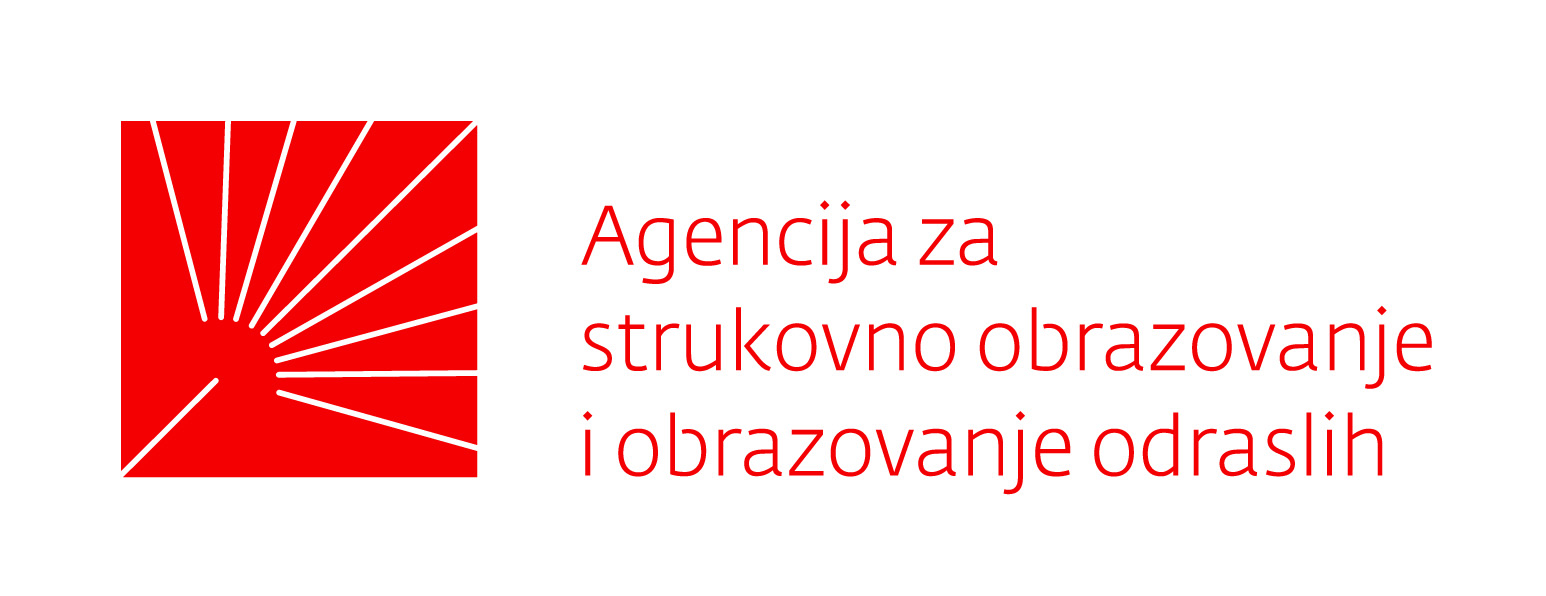 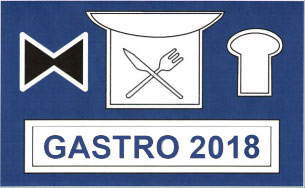 Zagreb,  29.11. 2017. PROCEDURE, ANEKS  NATJECANJA UČENIKA/CA IZ OBRAZOVNOGA SEKTORA  TURIZAM I UGOSTITELJSTVO, GASTRO 2017/2018. Natjecanje učenika/ca ugostiteljsko-turističkih škola organizira i provodi, Agencija za strukovno obrazovanje i obrazovanje odraslih, Ministarstvo znanosti, obrazovanja i sporta i škole domaćini natjecanja.SADRŽAJ: UVOD I VREMENIK.................................................	1PROVEDBENI ANEXI PO DISCIPLINAMA ...................  	2-45PRILOZI                                         	          zaseban dokumentUVODPredsjednik  Državnog povjerenstva: Mario Pavić, Srednja strukovna škola Blaž Jurjev TrogiraninTajnik Državnog povjerenstva: Monika Belle,  viša  stručna  savjetnica  za turizam i ugostiteljstvo, ASOOOdjel za kurikulum, razvoj i praćenjetelefon: 01/ 6274 658, telefaks: 01/ 6274 626, E - mail:  monika.belle@asoo.hrVREMENIK NATJECANJAa) školska natjecanja: 23. siječnja 2018. 	b) međužupanijska, regionalna  natjecanja: 15. – 16. Veljače 2018.c) državno natjecanje: 19. – 22. Ožujka 2018.Škole domaćini regionalnog natjecanja: I  regija,   Središnja Hrvatska     1,2,3,4,5,6,7 I 8 disciplina: Srednja škola Prelog              II  regija,   Istočna Hrvatska     1,2,3,4,5,6,7 i 8: Ugostiteljsko-turistička škola, Osijek                           III regija,  Sjeverno hrvatsko primorje1,2,3,4,5,6,7 i 8 disciplina: Škola za turizam, ugostiteljstvo i trgovinu, Pula                       IV  regija,  Južna Hrvatska  1,2,3,4,5,6,7 i 8 disciplina: Hotelijersko-turistička i ugostiteljska škola, Zadar                            Škola domaćin državnog natjecanja:   Srednja škola Ambroza Haračića, Mali Lošinj Disciplina 1. Pripremanje menija1.Cilj:
Cilj natjecanja u disciplini Pripremanje menija je provjera i vrednovanje stručno-teorijskih znanja i profesionalnih vještina učenika/natjecatelja iz područja gastronomije, utvrđene nastavnim planom i programom.2.Važne napomene: Natjecatelji  iz različitih škola natječu se individualno   Provjeravaju se učeničke kompetencije – praktične vještine važne za zanimanje kuhar kroz nekoliko modula:Modul 1: JuhaModul 2: Toplo predjeloModul 3: Glavno jeloModul 4: DesertNaglasak natjecanja odnosi se na iskazane vještine, stručnost, kreativnost, profesionalnost i uspješno rješavanje praktičnih zadatka prigotavljanja jelaSvaka škola koja prijavljuje natjecatelja za ovu disciplinu, mora prijaviti natjecatelja i u 2. disciplini i obrnuto. Na Regionalnom natjecanju nema ždrijebanja nego se formira tim od kuhara i konobara iz iste škole, dok se na Državnom natjecanju provodi ždrijebanje. Na Državnom natjecanju provodi se izvlačenje za redoslijed nastupanja (od 1. – 14. mjesta, prvi ili drugi dan), a zatim se izvlači par (u 2. disciplini) učenik/natjecatelj konobar, radi zajedničkog dogovora o načinu prezentiranja i posluživanja jela, o izboru vina uz pojedine module.Na Regionalnom natjecanju provodi se samo izvlačenje zbog redoslijeda nastupanja.Učenik/natjecatelj treba napisati/sastaviti meni, prema ponuđenoj košarici namirnica. Natjecatelji mogu rabiti namirnice samo iz ponuđene košarice namirnica. Napomena: Svaka škola koja se natječe mora školi domaćinu Regionalnog/Državnog natjecanja dostaviti trebovanje potrebnih namirnica najmanje 10 dana prije natjecanja.Jela iz sva 4 modula pripremaju sa za 4 osobe (2 osobe/gosta + 2 za povjerenstvo – posluženo na tanjuru)Ocjenjivanja se temelje na profesionalnom pristupu izradi zadatka, kreativnosti jela, te skladu sljedova i okusu jela u meniju.Natjecatelji su dužni pridržavati se svih pravila i propisa struke, što znači da se od natjecatelja očekuje kulinarski besprijekorna zdrava i probavljiva hrana, da se poštuju pravila slaganja jela, da jela trebaju izgledati prirodno, ukusno i skladno.Natjecatelji moraju sa sobom imati osobnu identifikacijsku ispravu i važeću sanitarnu iskaznicu.Škola - domaćin regionalnog/državnog natjecanja mora osigurati tehničke i materijalne uvjete za provedbu natjecanja (prostor, opremu, uređaje, posuđe, alat, živežne namirnice i sl.)Škola domaćin osigurava kuhara-pomoćnika za svakog natjecatelja. Kuhar pomoćnik nije natjecatelj. 3. Plan rada Obavlja se ždrijebanje na Državnom natjecanju natjecatelja/kuhara radi redoslijeda nastupa, te mu se pridružuje natjecatelj konobar, radi prirode posla – posluživanja prigotovljenog menija.Napomena: Učenici i mentori (u 1. i 2. disciplini) na Državnom natjecanju dogovaraju strategiju, te plan kuhanja i prezentiranja jela za što je dozvoljeno vrijeme do 30 minuta.Učenik/iz područja gastronomije, utvrđene nastavnim planom i programom ima na raspolaganju maksimalno 30 minuta vremena na regionalnom i državnom natjecanju za sastavljanje recepture prema važećem obrascu temeljem službeno poslanog trebovanja namirnica, (mogu se koristiti vlastite bilješke). Tijekom ovog dijela zabranjen je vanjski kontakt s mentorima  i ostalima. Meni s opisom izrade (recept) treba napisati na službenom obrascu (1 primjerak, organizator natjecanja umnožava napisanu meni kartu u 3 primjerka) i predaje Povjerenstvu. Meni i namirnice su konačni i ne mogu se mijenjati. Natjecateljima je dozvoljeno da se upoznaju s prostorom gdje će pripremati meni.Da bi se racionaliziralo s vremenom, samo na regionalnim natjecanjima, učenici mogu donijeti sa sobom pisane materijale/obrasce za naziv i kratki opis menijaObrazac za meni biti će pripremljen od strane organizatora i sadrži:1. list: meni i prostor za kratki opis menija Kopije obrazaca će se dostavljati:Primjerak 1. dat će se predsjedniku Povjerenstva. Primjerak 2. će biti vraćen natjecatelju. Primjerak 3. prima koordinator discipline
4. Praktični zadatak:Natjecatelj mora predstaviti sljedove (module) redoslijedom kako je opisano u meniju koji je predan Povjerenstvu. Natjecatelj je odgovoran za sigurnost, ispravnost i upotrebljivost hrane, te je dužan osigurati sigurnost hrane po HACCP-uSvu opremu i posuđe osigurava organizator natjecanja, a natjecatelji mogu donijeti osobni set noževa.Natjecatelji moraju nositi svoju radnu odjeću i zaštitne cipele, (bez vidljivih oznaka škola iz koje dolaze), kao i kuhinjske krpe. Ispitivanje od strane Povjerenstva može biti i za vrijeme trajanja natjecanja. Sva jela predviđena modulima moraju se prigotoviti u vremenu dozvoljenom za rad - maksimalno vrijeme za rad: 4 sataS učenikom konobarom – partnerom se mora uskladiti vrijeme i način posluživanja sljedova (modula) menija.Neovlaštenim osobama nije dozvoljen ulazak u područje rada ili razgovor s natjecateljima. Svi sastojci jela moraju biti jestivi, te odgovarajuće temperature pri izdavanju iz kuhinje. Škola domaćin osigurava kuhara-pomoćnika za svakog natjecatelja.Osobe osigurane od strane organizatora-domaćina poslužuju Povjerenstvo za ovu  disciplinu. Nakon završenog ocjenjivanja predsjednik Povjerenstva svakom natjecatelju mora detaljno pojasniti koji su propusti tijekom rada uočeni, a osobito naglašava što je bilo dobro i pozitivno. 5. Zadane namirnice:Učenici su dužni koristi sljedeće namirnice:Za M1 –KrumpirZa M2 –JajaZa M3 – Svježa svinjska rebarcaZa M4 – Prhko tijestoNapomena: Deset dana prije Regionalnog/Državnog natjecanja poslati školi domaćinu trebovanje za natjecanje kako bi se još više smanjili troškovi i kako bi domaćini mogli točno za svakog natjecatelja naručiti košaricu.6. Ocjenjivački listić za disciplinu 1.Napomena: Svi iskazani bodovi su maksimalni. Npr. ako piše 4, to znači od 0 do 4.Član prosudbenog povjerenstva  : .............................. Predsjednik prosudbenog povjerenstva  .............................. KOŠARICE NAMIRNICADISCIPLINA  1.  -  PRIPREMANJE  MENIJAOsnovne namirnice :Modul 1: KrumpirModul 2: JajeModul 3: Svježa svinjska rebarcaModul 4: Prhko tijestoDisciplina 2. Posluživanje menija1.Cilj:
Cilj natjecanja u disciplini Posluživanje menija je provjera i vrednovanje stručno-teorijskih znanja i profesionalnih vještina učenika/natjecatelja u tipičnim situacijama rada (poslužnog procesa) u restoranu. 2.Važne napomene: Natjecatelji  iz različitih škola natječu se individualno, a discipline 1. i 2. izvode se istovremeno u međusobnoj koordinacijiProvjeravaju se kompetencije – praktične vještine važne za zanimanje konobar kroz 4 modula:Modul 1: postavljanje  stola (franc. - mise en place)Modul 2: posluživanje jelaModul 3: posluživanje pićaModu  4: komunikacijske vještine (prodaja i prezentacija jela, pića i napitaka gostima)Naglasak natjecanja odnosi se na iskazane vještine, stručnost, kreativnost, profesionalnost i uspješno rješavanje praktičnih zadatka prema navedenim zadatcima iz Modula.Svaka škola koja prijavljuje natjecatelja za ovu disciplinu, mora prijaviti natjecatelja i u 1. disciplini i obrnuto. Na Regionalnom natjecanju nema ždrijebanja nego se formira tim od kuhara i konobara iz iste škole, dok se na Državnom natjecanju provodi ždrijebanje. Pristupa se izvlačenju para učeniku/natjecatelju kuharu (iz 1. discipline) (samo na Državnom natjecanju), radi zajedničkog dogovora o načinu prezentiranja i posluživanja jela, o izboru vina uz pojedine module.Učenik/natjecatelj treba napisati/sastaviti meni kartu, prema dogovoru s učenikom/natjecateljem iz 1. discipline, te odrediti pića uz pojedina jela, a koja će biti ponuđena od strane domaćina - organizatora natjecanja u 1. Primjerak  -(vidi plan rada). Ocjenjuje se profesionalnost, komunikacija s gostima, prezentacija, kreativnost i usklađenosti jela i pića u meniju.Natjecatelji su dužni pridržavati se svih pravila i propisa struke.Natjecatelji moraju nositi svoje službene uniforme (bez oznake škole) također svaki učenik mora donijeti svoj otvarač za vino, šibice ili upaljač,  (sve ostalo treba osigurati domaćin).Sva izabrana pića  bit će u blizini radnog prostora i/ili na aperitiv baru i/ili na improviziranoj točionici.Voditelj Prosudbenog povjerenstva je osoba koja će goste upozoriti na vrijeme  predviđeno za rad natjecateljskog tima, jer se učenici/natjecatelji moraju pridržavati vremena natjecanja.Voditelj Prosudbenog povjerenstva je osoba koja će goste upozoriti na poštivanje redoslijeda posluživanja te obavezno kušanje svih ponuđenih pića i jela, jer se učenici/natjecatelji moraju pridržavati posluživanja po zadanim modulima (ukoliko se gosti ne pridržavaju gore navedenih uputa svjesno dovode učenike u neravnopravan položaj spram konkurencije).Natjecatelji moraju sa sobom imati osobnu identifikacijsku ispravu i važeću sanitarnu iskaznicu.Škola - domaćin Regionalnog/Državnog natjecanja mora osigurati tehničke i materijalne uvjete za provedbu natjecanja (prostor, opremu, uređaje, posuđe, alat, pića isl.).Neovlaštenim osobama nije dopušteno ući u područje rada, ometati natjecatelje ili razgovarati s njima.3. Plan rada Nakon ždrijebanja natjecatelja/kuhara radi redoslijeda nastupa, pridružuje mu se  natjecatelj/konobar, radi prirode posla – posluživanja prigotovljenog menija  - (samo na Državnom natjecanju).Napomena: Natjecatelji (u 1. i 2. disciplini) na Državnom natjecanju dogovaraju strategiju vezanu za izradu menija, njegovu prezentaciju, način posluživanja i izbor pića za što je dozvoljeno vrijeme 30 minuta.Natjecatelj/konobar ima na raspolaganju dodatnih 30 minuta kako bi prema dodijeljenom meniju napravilo plan rada i izabrao pića za posluživanje.Tijekom rada zabranjen je vanjski kontakt s mentorima  i ostalima. Ako natjecatelj kontaktira druge osobe biva opomenut, a u ponavljanju istoga diskvalificiranKad se plan završi, na dodijeljenom obrascu napiše se jedna meni karta te predaje predsjedniku Povjerenstva.Napisana menu karta je konačna i ne može se mijenjati.Predsjednik Povjerenstva i Organizator natjecanja (informatičkim pomagalima) umnožavaju  napisanu meni kartu u 6. primjeraka  (3. za rad natjecatelja, 3. za  Povjerenstvo). Obrasci za pisanje meni karte bit će pripremljeni od strane organizatora. Natjecateljima je dozvoljeno da se upoznaju s prostorom za rad, za što je zaduženo povjerenstvo i koordinator domaćin   - organizator.Obrazloženje:Nakon što je natjecatelj kuhar koji priprema meni  sastavio svoja četiri slijeda (modula), natjecatelj za posluživanje menija  mora napraviti izbor odgovarajućih pića prema meniju.Odabrana pića će se poslužiti po odabiru gosta. Minimalan izbor su: četiri aperitiva, mineralna voda (obična i gazirana), dva bijela i jedno crno vino i tri digestiva. Domaćin – organizator natjecanja mora prema ovim uputama pripremiti dovoljan broj pića, naročito vina, gdje vina moraju biti zastupljene iz kontinentalne i primorske Hrvatske (na  državnom natjecanju) -na regionalnom natjecanju vina po izboru domaćina - organizatora.Gosti biraju  pića po vlastitom izboru iz meni karte koja im je ponuđena (učenik/ca - natjecatelj/ica može nenametljivo sugerirati – preporučiti gostu pića).4. Praktični zadatakPraktični zadatak 1- Modul 1 sastoji se od postavke i uređenja stola (franc. mise en place) prema dodijeljenom meniju i obavljanju svih pripremnih radova za uspješno posluživanje - postavljanje konobarskog radnog i pomoćnog stola.Natjecatelji postavljaju stol za posluživanje jela od 2 postave prema planu i programu ugostiteljskog posluživanja i prema odobrenim udžbenicima Ministarstva znanosti obrazovanja i športa.Vrijeme trajanja praktičnog zadatka za -Modul 1 -  90 minutaKod svakog natjecatelja će se procjenjivati stručnost i vještina pripremnih radova, evo nekoliko primjera (sve ostalo je  detaljno opisano u ocjenjivačkom listiću).Postavljanje stolnog rubljaPostavljanje postavePriprema konobarskog radnog stolaIspravno napisana dnevna meni kartaIspravno napisana karta pićaPredstavljanje menija ocjenjivačimaSljubljivanje pića i vina uz jelo Natjecatelji u kartu  pića unose:4 aperitiva (poslužuju 1 ili 2  - po izboru gostiju), 2 bijela vina (serviraju 1 po izboru gosta)1 crno vino– (koje dekantira u vremenu koje odredi Povjerenstvo, a prije dolaska gostiju kada bude predstavljao meni)3 digestiva ( poslužuje 1 ili 2 – po želji gostiju)Meni se pišu na istom obrascu koji se nalazi u prilogu (vidi Prilog 1) obrasce osigurava domaćin – organizator.Praktični zadatak 2 (Modul 2, Modul 3 i Modul 4) sastoji se  od posluživanja četiri slijeda za dvije osobe (Modul 2), odabir i posluživanje pića uz dodijeljeni menu (Modul 3), te komunikacijske vještine (Modul 4) u kojem će natjecatelj pokazati vještinu komuniciranja, osobnu prezentaciju, rješavanje situacija za stolom i oko stola, socijalne  vještine i vještine prodaje (detaljno opisano u ocjenjivačkom listiću).Prilikom posluživanja sljedova učenici moraju primijeniti „engleski 1.“ način za posluživanje kruha ostali načini posluživanja  u dogovoru sa kuharom (kuhar određuje na koji će način složiti jelo: tanjur;  plitica;  šalica;  jušnik i sl.), tek tada konobar može odrediti kako će poslužiti isto. Svi načini posluživanja jednako su važni u ocjenjivanju.Vrijeme trajanja praktičnog zadatka za (Modul 2, Modul 3 i Modul 4)  105 minSvi elementi ocjenjivanja su detaljno opisani u ocjenjivačkom listiću.Natjecatelji trebaju pospremiti radno mjesto prije odlaska i dovesti ga u prvobitni položaj. 5. Prilozi:Prilog 1 – obrazac za menijaPrilog 2 – ocjenjivačka lista /Evaluationsheet (za disciplinu 2)Disciplina 3. Pripremanje hladnog predjela na tanjuru1.Cilj:
Cilj natjecanja u disciplini Pripremanje hladnog predjela na tanjuru je provjera i vrednovanje stručno-teorijskih znanja i profesionalnih vještina učenika/natjecatelja iz područja gastronomije, utvrđene nastavnim planom i programom.2.Važne napomene: Natjecatelji  iz različitih škola natječu se individualno   Provjeravaju se učeničke kompetencije – praktične vještine važne za zanimanje kuhar u pripremanju hladnog predjela kroz nekoliko modula:Modul 1: Tehnologija izrade hladnog predjelaModul 2: KreativnostModul 3: OkusNaglasak natjecanja odnosi se na iskazane vještine, stručnost, kreativnost, profesionalnost i uspješno rješavanje praktičnog zadatka Natjecatelj pristupa izradi pismenog dijela sastavljanja recepture hladnoga predjela, a prema kojoj će se napraviti pismeno trebovanje namirnica.Natjecatelji mogu rabiti namirnice iz ponuđene košarice namirnica koja je objavljena u  Prilogu PropozicijaNaglasak ocjenjivanja je na poznavanju tehnoloških postupaka u gastronomiji, kreativnosti, profesionalnosti, izgledu i okusu jela. Natjecatelji se moraju pridržavati svih pravila i propisa struke što znači da se očekuje pravilna osnovna priprema u skladu s modernim kulinarskim umijećem, da se očekuje kulinarski besprijekorna, zdrava i probavljiva jela, da količina odnosno normativi odgovaraju današnjim standardima, da se koriste samo sastojci navedeni u recepturi, da jela moraju izgledati prirodno, ukusno i  skladno. Osobna higijena, higijena radnog prostora, opreme, uređaja i okruženja, te korištenje HACCP sustava se također ocjenjuju. Ne smiju se koristiti umjetne arome i dodaci.Natjecatelji mogu donijeti potreban alat (noževe, kalupe, izrezivače…)Natjecatelji moraju sa sobom imati osobnu identifikacijsku ispravu i važeću sanitarnu iskaznicu.Škola - domaćin regionalnog/državnog natjecanja mora osigurati tehničke i materijalne uvjete za provedbu natjecanja (prostor, opremu, uređaje, posuđe, alat, živežne namirnice i sl.) 3. Plan rada Prije početka natjecanja Povjerenstva obavlja  briefing s natjecateljima i njihovim mentorima o svim detaljima natjecanjaUčenik/iz područja gastronomije, utvrđene nastavnim planom i programom ima na raspolaganju maksimalno 30 minuta vremena na regionalnom i državnom natjecanju za sastavljanje recepture prema važećem obrascu temeljem službeno poslanog trebovanja namirnica za hladno predjelo (mogu se koristiti vlastite bilješke). Tijekom ovog dijela zabranjen je vanjski kontakt s mentorima  i ostalima. Hladno predjelo priprema se za 4 osobe (1 obrok za prezentaciju, 3 obroka za degustaciju i ocjenjivanje okusa na posebnim tanjurima za Povjerenstvo). Tanjure će osigurati domaćin natjecanja. Ocijenjivanje će se vršiti na tri zasebna, odvojena stola, po jedan za svakog člana prosudbenog povjerenstva.Napomena: Na zadani tanjur se ne može stavljati dodatni inventar.Kad se plan izrade recepture završi, napiše se na službenom obrascu (1 primjerak organizator natjecanja umnožava u 3 primjerka) i s opisom izrade predaje Povjerenstvu. Obrazac će zatim biti potpisan od strane natjecatelja i Povjerenstva. Receptura i namirnice su konačni i ne mogu se mijenjati.Natjecateljima je dozvoljeno da se upoznaju s prostorom za rad.Obrazac za izradu recepture bit će pripremljen od strane organizatora i sadržavat će list za naziv izloška i prostor za kratki opis receptureDODATNA DEKORACIJA IZLOŠKA NE ULAZI U OCIJENJIVANJE.Kopije obrasca se dostavljaju:
• Primjerak 1. - predsjedniku Povjerenstva. 
• Primjerak 2. - natjecatelju. 
• Primjerak 3. - koordinator discipline
4. Praktični zadatakNatjecatelj mora izraditi zadatak koji je opisao u recepturi i predati ga predsjedniku Povjerenstva. Natjecatelj je odgovoran za sigurnost, ispravnost i upotrebljivost hrane, te je dužan osigurati sigurnost hrane po HACCP-uSvu opremu i posuđe osigurava organizator natjecanja, a natjecatelji mogu donijeti osobni pribor i alat.Organizator je dužan na vrijeme osigurati dovoljan broj istih, okruglih, tanjura, veličine 28-32 centimetra na kojima će se servirati hladna predjela. O veličini tanjura treba obavijestiti sve škole čiji su se učenici plasirali na Državno natjecanje.Natjecatelji moraju nositi svoju radnu odjeću i zaštitne cipele (bez vidljivih oznaka škola iz koje dolaze), kao i kuhinjske krpe.Ispitivanje od strane Povjerenstva može biti i za vrijeme trajanja natjecanja. Svi zadaci se moraju dovršiti u vremenu dozvoljenom za rad - maksimalno vrijeme za rad je 4 sata.Neovlaštenim osobama nije dozvoljen ulazak u područje rada, ometanje učenika ili razgovor s njima. Svi sastojci jela moraju biti jestivi. Ukoliko neki element izloška izgubi svoje predviđeno stanje (rastopi se, pukne ili padne) boduje se manje!Nakon završenog ocjenjivanja predsjednik Povjerenstva svakom natjecatelju mora detaljno pojasniti koji su propusti tijekom rada uočeni, a osobito naglašava što je bilo dobro i pozitivno. Poslije ocjenjivanja bit će priređena izložba hladnih predjela na zajedničkom stolu.5. Zadane namirnice:Učenici su dužni koristi sljedeće namirnice za pripremanje hladnoga predjela na tanjuru: Bijela morska riba, lignja patagonica, kozice, dagnje Obrazloženje: Tema je hladno predjelo na tanjuru za 4 osobe. Obavezni elementi predjela su: bijela morska riba, lignja patagonica, kozice i dagnje te namirnice koje se isključivo nalaze u košarici zajedničkih namirnica.Predjelo na tanjuru treba činiti skladnu cjelinu, po količini i veličini primjerenu za jednu osobu i prema zadanoj temi.Napomena: Deset dana prije Regionalnog/Državnog natjecanja poslati školi domaćinu trebovanje za natjecanje kako bi se još više smanjili troškovi i kako bi domaćini mogli točno za svakog natjecatelja naručiti košaricu.6.  Ocjenjivački listićNapomena: Svi iskazani bodovi su maksimalni. Npr. ako piše 10, to znači od 0 do Član prosudbenog povjerenstva  : .............................. Predsjednik prosudbenog povjerenstva  ..............................DISCIPLINA 3. – PRIPREMANJE HLADNOG PREDJELA NA TANJURUOsnovne namirnice: Bijela morska riba, lignja patagonica, kozice, dagnjeDisciplina 4.- Pripremanje slatkog izloška na tanjuru1. Cilj:Vrjednovanje i procjena stručno-teorijskih znanja i profesionalnih vještina iz područja slastičarstva, utvrđenih nastavnim planom i programom.2. Važne napomene:Natjecatelji  iz različitih škola natječu se individualno.   Provjeravaju se učeničke kompetencije – praktične vještine važne za zanimanje slastičar u pripremanju hladnog slatkog izloška na tanjuru kroz nekoliko modula:Modul 1: Tehnologija izrade slatkog izloškaModul 2: KreativnostModul 3: Okus Naglasak natjecanja odnosi se na iskazane vještine, stručnost, kreativnost, profesionalnost i uspješno rješavanje praktičnog zadatka Natjecatelj pristupa izradi pismenog dijela sastavljanja recepture za izradu hladnog izloška, a prema kojoj će se napraviti pismeno trebovanje namirnica.Natjecatelji moraju koristiti zadane odnosno obavezne namirnice a ostale namirnice koristiti po želji iz košarice namirnica. Tema i košarice s namirnicama će biti objavljene 30 dana prije Regionalnog natjecanja.Naglasak ocjenjivanja je na poznavanju tehnoloških postupaka u slastičarstvu, kreativnosti, profesionalnosti, izgledu i okusu slastice. Natjecatelji se moraju pridržavati svih pravila i propisa struke što znači da se očekuje pravilna osnovna priprema u skladu s modernim slastičarskim umijećem, da se očekuje zdravstveno ispravna i probavljiva slastica, da količina odnosno normativi odgovaraju današnjim standardima, da se koriste samo sastojci navedeni u recepturi, da izložak mora izgledati prirodno, ukusno i skladno. Osobna higijena, higijena radnog prostora, opreme, uređaja i okruženja, te korištenje HACCP sustava se također ocjenjuju. Ne smiju se koristiti umjetne arome i dodaci.Natjecatelji mogu donijeti potreban alat (noževe, izrezivače, pribor za ukrašavanje, razni oblici-kalupi, noževi za slastice,…)Natjecatelji moraju sa sobom imati osobnu identifikacijsku ispravu i važeću sanitarnu iskaznicu.Škola - domaćin regionalnog/državnog natjecanja mora osigurati tehničke i materijalne uvjete za provedbu natjecanja (prostor, opremu, uređaje, posuđe, alat, živežne namirnice isl.) 3. Plan rada Prije početka natjecanja Povjerenstvo obavlja  razgovor s natjecateljima i njihovim mentorima o svim detaljima natjecanja. Učenik/slastičar ima na raspolaganju maksimalno 30 minuta vremena na Regionalnom i Državnom natjecanju za sastavljanje recepture prema važećem obrascu temeljem službeno poslanog trebovanja namirnica za hladni slatki izložak na tanjuru (mogu se koristiti vlastite bilješke). Tijekom ovog dijela zabranjen je vanjski kontakt s mentorima  i ostalima.  Hladni slatki izložak na tanjuru se priprema za 4 osobe na 4 tanjura (1 za izložbeni stol i 3 za prosudbeno povjerenstvo). Tanjuri će biti okrugli između 28 i 32 cm promjera a osigurati će ih domaćin natjecanja.Napomena: Na tanjure se ne može stavljati dodatni inventarKad se plan izrade recepture završi, napiše se na službenom obrascu  s opisom izrade te se preda  Povjerenstvu. Obrazac će zatim biti potpisan od strane natjecatelja i Povjerenstva. Receptura i namirnice su konačni i ne mogu se mijenjati.Natjecateljima je dozvoljeno da se upoznaju s prostorom u kojem će pripremati slatki izložak na tanjuru. Obrazac za izradu recepture bit će pripremljen od strane organizatora i sadržavat će list za naziv izloška i prostor za kratki opis recepture:Kopije obrazaca se dostavljaju:• Primjerak 1. - predsjedniku Povjerenstva • Primjerak 2. - natjecatelju• Primjerak 3. - koordinator discipline4. Praktični zadatakNatjecatelji moraju izraditi zadatak koji su opisali u recepturi i predali predsjedniku Povjerenstva. Natjecatelji su odgovorni za sigurnost, ispravnost i upotrebljivost hrane, te su dužni osigurati sigurnost hrane po HACCP-uSvu opremu i posuđe osigurava organizator natjecanja, a natjecatelji mogu donijeti osobni pribor i alat.Organizator je dužan na vrijeme osigurati dovoljan broj istih tanjura na koje će se slagati izlošci. O veličini tanjura treba obavijestiti sve škole koje su se plasirale na Državno natjecanje.Natjecatelji moraju nositi svoju radnu odjeću i zaštitne cipele (bez vidljivih oznaka škola iz koje dolaze), kao i kuhinjske krpe. Ispitivanje od strane Povjerenstva može biti i za vrijeme trajanja natjecanja. Svi zadatci se moraju dovršiti u vremenu dozvoljenom za rad - maksimalno vrijeme za rad: 4 sata. Neovlaštenim osobama nije dozvoljen ulazak u područje rada, ometanje natjecatelja ili razgovor s njima. Svi sastojci jela moraju biti jestivi. Ukoliko neki element izloška izgubi svoje predviđeno stanje (rastopi se, pukne ili padne) boduje se manje!Nakon završenog ocjenjivanja predsjednik Povjerenstva svakom natjecatelju i ekipi mora detaljno pojasniti koji su propusti tijekom rada uočeni, osobito naglašava što je bilo dobro i pozitivno. Poslije ocjenjivanja svi uradci - tanjuri sa slasticama izlažu se javnosti, tj. priprema se izložba slastica.5. Zadana tema:Tema za Regionalni i Državni Gastro 2018. Slatki izložak na tanjuru za jednu osobu (4 tanjura)OBAVEZNI ELEMENTI: - biskvit- slastičarska krema- dekoracija od čokolade- šumsko voćeObrazloženje: Tema je Slatki izložak na tanjuru za 4 osobe (4 tanjura). Obavezni elementi izloška su: biskvit, slastičarska krema, dekoracija od čokolade, šumsko voće, što ne znači da na tanjuru ne mogu biti zastupljeni uz zadane elemente i komponente od drugih vrsta tijesta, krema ili umaka, ali isključivo od namirnica iz košarice.Izložak na tanjuru treba činiti skladnu cjelinu, po količini i veličini primjerenu za jednu osobu.Napomena: Deset dana prije Regionalnog/Državnog natjecanja poslati školi domaćinu trebovanje za natjecanje kako bi se još više smanjili troškovi i kako bi domaćini mogli točno za svakog natjecatelja naručiti košaricu.DISCIPLINA 4. – PRIPREMANJE SLATKOG IZLOŠKA NA TANJURU6. Ocjenjivački listićNapomena: Svi iskazani bodovi su maksimalni. Npr. ako piše 10, to znači od 0 do 10.DISCIPLINA 4. – PRIPREMANJE SLATKOG IZLOŠKA NA TANJURUSlatki izložak na tanjuru za jednu osobu (4 tanjura)OBAVEZNI ELEMENTI: - biskvit- slastičarska krema- dekoracija od čokolade- šumsko voćeDisciplina 5. Barsko poslovanje1. Cilj:
Natjecanje u barskom poslovanju sastoji se od 2 modula koja su namijenjena za testiranje vještina i znanja učenika/ca - natjecatelja/ica  o: proizvodima u baru; njihovoj primjeni u pripremanju barskih mješavina; znanje o poznatim svjetskim barskim mješavinama;  pripremanje istih;   vlastita kreacija i priprema dugih barskih mješavina te izrada dekoracija.2. Važne napomene:Natjecanje je pojedinačnoNatjecatelji/ice nose uniforme koje ne smiju imati vidljive oznake škole, kao i oznaku nekog proizvođača pića ili reklamu sponzoraRedoslijed natjecatelja odredit će se ždrijebomŽdrijebanje se obavlja po Uputama o natjecanju učenika koje je donijela Agencija za strukovno obrazovanje i obrazovanje odraslih (u nastavku ASOO)Redoslijed natjecanja bit će određen za svaki modul na brifingu s natjecateljima i mentorima prije samog natjecanja, vrijeme brifinga će odrediti Povjerenstvo u suradnji sa organizatorom – domaćinom (najmanje 60 minuta prije početka natjecanja). Natjecatelji/ice javnim izvlačenjem izvlače šifru i redni broj pod kojim nastupajuIste stavljaju u kovertu  i predaju Koordinatoru  disciplineKoordinator discipline je zadužen za tajnost podataka Redoslijed modula uvjetovan je Uputama o natjecanju učenika koje je donijela  ASOO (na prijedlog stručnih Povjerenstava)Natjecanje se sastoji od 2 modulaNatjecanje počinje sa Modulom 1, a završava sa modulom 2Modul 1: KRATKA BARSKA MJEŠAVINA – „KLASIKA“  priprema u  BČ ili SH (10 zadanih    koktela)Modul 2: DUGA BARSKA MJEŠAVINA – priprema u  BČ ili SH vlastiti izbor (vlastita kreacija) Prvi modul „KRATKA BARSKA MJEŠAVINA“ (10 zadanih  koktela po izboru i dogovoru svih članova povjerenstva),Drugi modul „DUGA BARSKA MJEŠAVINA“ (vlastita kreacija, također po prijedlogu i dogovoru svih članova povjerenstva).
Ocjenjivanje barski mješavina je precizno opisano u:ocjenjivačkom listu za stručni rad, (vidi Prilog 3 A   i  Prilog  3 B)ocjenjivačkom listu za Izgled, miris (aroma), okus, (vidi Prilog 4).3. Zadaci  i  vrijeme  trajanja  natjecanja:4. Plan rada 4.1.   Modul  1: Priprema klasičnog  koktelaOPĆE ODREDBEOrganizator  će osigurati  pića, čaše, inventar i pribor  za rad - vidi   (Prilog 5 - košarica pića i namirnica)Organizator  treba  osigurati  dovoljan broj   praznih obrazaca za  pisanje  recepturavidi   (Prilog 1 – obrazac za pisanje recepture M 1).Svaki natjecatelj može donijeti svoj   inventar,  pribor za rad i pribor za izradu dekoracija.  Svi natjecatelji imaju pravo prije natjecanja pogledati radni i natjecateljski prostor.Svi natjecatelji imaju pravo (najmanje 1 sat vremena) prije natjecanja vidjeti pića i namirnice koja su osigurana od strane domaćinaPovjerenstvo je dužno (najmanje 1 sat vremena) prije natjecanja pojasniti eventualne nedostatke ili  promjene u zadanoj košarici.U modulu 1 organizator – domaćin je dužan odrediti – (osigurati) 2 ocjenjivača za stručni radNatjecanje se provodi tako da dva učenika/ce –natjecatelja/ice nastupaju istovremeno  ocjenjuju ih dva ocjenjivača/ice pojedinačno – zasebno (jedan ocjenjivač/ica ocjenjuje jednog učenika/cu – natjecatelja/icu,  drugi ocjenjivač/ica ocjenjuje drugog učenika/cu – natjecatelja/icu)U Modulu  1 učenik/ca - natjecatelj/ica  nakon što pripremi barsku mješavinu, istu prezentira, posprema sva pića i namirnice, uzima sav svoj pribor i sastojke te ostavlja čisto radno mjesto,  kao i  prostor  za   pripremnu . Koordinator  priprema  radni prostor za slijedećeg natjecatelja.Organizator – domaćin neće biti odgovoran za bilo kakve gubitke ili oštećenja na privatnom inventaru kojeg natjecatelji/ice  eventualno donesu.4.1.1..   Modul  1: Pravila natjecanjaNa prethodno utvrđenom redoslijedu natjecanja – (ždrijebanjem), prva dva učenika/ce -  natjecatelja/ice koji imaju redne brojeve 1 i 2 pristupaju izvlačenju naziva koktela (nakon toga istim redoslijedom nastupaju svi ostali učenici/e -  natjecatelji/ce)U pripremljenoj košarici – šešir se nalaze nazivi pojedinih zadanih koktelaUčenik/ca -  natjecatelj/ica će 10. minuta prije nastupa izvući naziv jedne od 10. svjetski poznatih koktela (izbor i sastav istih PRIPREMLJEN je od strane Povjerenstva)Radi regularnosti i jednakihuvjeta za sve učenike/ce - natjecatelje/ice, svaki izvučeni naziv koktela se vraća u košaricu – „šešir“ te ih koordinator svaki put dobro promiješa prije slijedećeg natjecatelja/iceUčenik/ca -  natjecatelj/ica će napisati ispravnu recepturu i označiti način pripreme zadanog koktela na obrazac koji je predviđen za pisanje recepture (Prilog 1), popunjeni obrazac predaje koordinatoru/ici(koordinator/ica  mora radi regularnosti natjecanja pratiti, nadzirati i kontroliratičitavi tijek natjecanja, odgovarati za tajnost podataka  i regularnost natjecanja)Nakon pisanja recepture natjecatelj  preuzima pića koja su osigurana od strane domaćina, čaše, priprema  dekoracije ako su zadane, priprema inventar i opremu potrebnu za pripremanje zadanog koktelaSvaki  učenik/ca  -  natjecatelj/ica ako je to predvidio/la  može raditi sa svojim vlastitim priborom (SH, BŽ, barsko sito, ribež, tanjurići i sl., nestandardna mjerica i rastakači (pureri) nisu poželjni).Barska mjerica pića mora biti standardna staklena i prozirna (zapremine 3/5 cl) ostale nisu zabranjene ali se oduzimaju bodovi koji su navedeni u ocjenjivačkoj listi(vidi Prilog 3A)Čaše za Modul  1  su osigurane od strane domaćina i natjecatelji ne smiju koristi  druge i drugačije.Kad je učenik/ca -  natjecatelj/ica napravio/la  sve pripremne radove, ocjenjivači/ice  označavaju početak izrade barskih mješavina i počinju mjeriti vrijeme Barske mješavine moraju biti predstavljene  - rastočene  u 2. čašeDekoracija (ako je zadana u koktelu) se stavlja na  čašu tek kad je  barska mješavina ulivena u konzumnu čašuU Modulu  1 natjecatelj/ica  nakon što pripremi barsku mješavinu  istu prezentiraOcjenjivač/ica je dužan nakon prezentacije koktela svakom učeniku/ci– natjecatelju,  natjecateljici ukazati na vrijeme izrade – ako je prekoračeno (naknadno oduzimanje bodova za prekoračenje vremena nije dopušteno kao i na možebitne greške a posebno naglasiti što je bilo dobroKad je  učenik/ca -  natjecatelj/ica završio/la  natjecanje uzima sav svoj pribor i sastojke te ostavlja čisto radno mjesto,  kao i  prostor  za   pripremu (ne ulazi u 5 minuta zadanog vremena,  već se oduzimaju bodovi za završne radove)4.1.2.   Modul  1: Popis  i  recepture zadanih koktela za natjecanje u Modulu 1Kokteli i recepture su zadane po izboru Povjerenstva koje je određeno od strane ASOO. Recepture su određene u rasponu od   6 do 8 cl, recepture nisu proizvod  nepoznavanja istih od strane Povjerenstva,  već je cilj da učenici/ce – natjecatelji/ice kod rastakanja pića u dvije čaše pokažu vještinu preciznog rastakanja za različite količine tekućine.	Kokteli, recepture, način pripreme:					Alexander (SH)Bacardi (SH)Barbara (SH)Bronx (SH)Caruso (SH)Manhatan (MG)Martini dry (MG)Paradise (SH)Side car (SH)Vodkamartini (MG)Recepture će biti objavljene  na web stranici ASSO (Procedure Gastro 2018)  i svima dostupne.4.2. Modul 2: DUGA BARSKA MJEŠAVINA – priprema u BČ ili SH vlastiti izbor (vlastita kreacija)OPĆE ODREDBEUčenik/ca – natjecatelj/ica osigurava – donosi sastojke za pripremu barske mješavine za M 2Nije zabranjeno korištenje pića ili namirnica iz zadane košarice koju osigurava organizator – domaćin natjecanja za M 1 (pouzdanost u proizvode iz zadane košarice ide na vlastitu odgovornost – organizator/domaćin ne odgovara za možebitne nedostatke pića ili namirnica za M 2)Važno - u pisanju recepture potrebno je navesti naziv proizvođača pića.Organizator  treba  osigurati  dovoljan broj   praznih obrazaca za  pisanje  recepturavidi   (Prilog 2 – obrazac za pisanje recepture M 2).Svaki natjecatelj/ica može donijeti svoj   inventar,  pribor za rad i pribor za izradu dekoracija.  Svi natjecatelji imaju pravo prije natjecanja pogledati radni i natjecateljski prostor.U modulu 2 organizator – domaćin je dužan odrediti – (osigurati) 2 ocjenjivača za stručni rad,  te 3 ocjenjivača za „izgled, miris (aroma), okus“Natjecanje se provodi tako da dva učenika/ce – natjecatelja/ice nastupaju istovremeno  ocjenjuju ih dva ocjenjivača/ice pojedinačno – zasebno (jedan ocjenjivač/ica ocjenjuje jednog učenika/cu – natjecatelja/icu,  drugi ocjenjivač/ica ocjenjuje drugog učenika/cu – natjecatelja/icu)Koordinator/ica natjecanja nosi pripremljene barske mješavine ocjenjivačima/cama za (M2) „izgled, miris (aroma), okus“, koji moraju biti fizički odvojeni od učenika/ca – natjecatelja/ica, ali ne i u drugoj prostorijiOcjenjivači/ce moraju biti vizualno okrenuti od publike i mentora radi možebitnih „dogovorenih znakova“Ocjenjivanje za „Izgled, miris (aroma),  okus“M 2 mora biti javno, dizanjem pločice sa brojem bodovaOcjenjivanje mora biti odmah nakon završetka svaka dva natjecateljaU Modulu  2učenik/ca - natjecatelj/ica  nakon što pripremi barsku mješavinu,  istu prezentira Učenik/ca – natjecatelj/ica nakon završetka pripreme - izrade barske mješavine posprema sva pića i namirnice, uzima sav svoj pribor i sastojke te ostavlja čisto radno mjesto,  kao i  prostor  za   pripremnu . Koordinator  priprema  radni prostor za slijedeće natjecateljeOrganizator – domaćin neće biti odgovoran za bilo kakve gubitke ili oštećenja na privatnom inventaru kojeg natjecatelji/ice  eventualno donesu.Ako  je dekoracija  u dodiru s barskom mješavinom smatrat će se sastojkomMaksimalno dozvoljen broj sastojaka za M 2 iznosi 5 sastojaka4.2.1. Pravila natjecanjaNa prethodno utvrđenom redoslijedu natjecanja – (ždrijebanjem), prva dva učenika/ce -  natjecatelja/ice koji imaju redne brojeve 1 i 2 pristupaju natjecanju(nakon toga istim redoslijedom nastupaju svi ostali učenici/e -  natjecatelji/ce – po dva istovremeno)Učenik/ca -  natjecatelj/ica će napisati ispravnu recepturu i označiti način pripreme zadanog koktela na obrazac koji je predviđen za pisanje recepture (Prilog 2), popunjeni obrazac predaje koordinatoru/ici(koordinator/ica  mora radi regularnosti natjecanja pratiti, nadzirati i kontrolirati čitavi tijek natjecanja, odgovarati za tajnost podataka  i regularnost natjecanja)Nakon pisanja recepture natjecatelj/ica priprema pića, čaše, priprema  dekoracije, priprema inventar i opremu potrebnu za pripremanje koktela (ukupno vrijeme za pripremu 60 min)Svaki  učenik/ca  -  natjecatelj/ica može raditi sa svojim vlastitim priborom (SH, BŽ, barsko sito, ribež, tanjurići i sl., nestandardna mjerica ili menzura nije poželjna).Barska mjerica pića mora biti standardna staklena i prozirna (zapremine 3/5 cl) ostale nisu zabranjene ali se oduzimaju bodovi koji su navedeni u ocjenjivačkoj listi(vidi Prilog 3B)Čaše za Modul  2  su osigurane od strane natjecatelja/ice Kad je  učenik/ca -  natjecatelj/ica napravio sve pripremne radove, ocjenjivači/ice  označavaju početak izrade barskih mješavina i počinju mjeriti vrijeme Barske mješavine moraju biti predstavljene  - rastočene  u  4. čaše (tri čaše za komisiju i jedna za izložbeni stol)Dekoracija se stavlja na  čašu tek kad je  barska mješavina ulivena u konzumnu čašuAko je dekoracija u direktnom dodiru sa pićem smatra se kao sastavni dio koktela (na pomagalu npr. štapić se ne smatra dodir)U Modulu  2 natjecatelj  nakon što pripremi barsku mješavinu  istu prezentiraOcjenjivač/ica koji ocjenjuje stručni rad dužan/na  je nakon prezentacije koktela svakom učeniku/ci – natjecatelju, natjecateljici ukazati  na  vrijeme izrade – ako je prekoračeno (naknadno oduzimanje bodova za prekoračenje vremena nije dopušteno, kao i na možebitne greške a posebno naglasiti što je bilo dobro)Kad je  učenik/ca -  natjecatelj/ica završio/la  natjecanje uzima sav svoj pribor i sastojke te ostavlja čisto radno mjesto,  kao i  prostor  za   pripremu (ne ulazi u 7 minuta zadanog vremena,  već se oduzimaju bodovi za završne radove)Izračun konačnog  broja osvojenih bodova  obavit će se po slijedećem predlošku:Napomena:Konačan broj bodova je prikazan u slijedećoj formuli :)+( 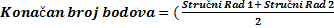 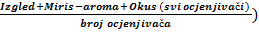 Ocjenjuje se  u:   Modul 1: KRATKA BARSKA MJEŠAVINA – priprema u  BČ ili SH (zadanih  10  koktela)Modul 2: DUGA BARSKA MJEŠAVINA – priprema u  BČ ili SH  po vlastitom izboru, a računa se prosječna vrijednost  oba    stručna rada.Izgled, miris (aroma), okusOcjenjuje se samo u pripremljenoj barskoj mješavini  modula 2. i to na način prikazan u ocjenjivačkom listu – (vidi Prilog 4).*AKO NAKON OCJENJIVANJA M1 + M2 DVOJE NATJECATELJA/ICA IMAJU ISTI BROJ BODOVAPREDNOST SE DAJE ONOME TKO IMA BOLJI STRUČNI RAD	**AKO I NAKON TOGA IMAJU I DALJE ISTI BROJ BODOVA PREDNOST SE DAJE ONOM TKO IMA BOLJE OCJENE ZA: 1.OKUS;  	2. MIRIS (AROMA) 	3. IZGLED   (OVIM REDOSLIJEDOM)Primjeniti   čl. 17. Uputa  i natjecatelju dodijeliti dodatni bod.5. PriloziPrilog 1.  - obrazac za pisanje klasičnog koktela Prilog 2.  - obrazac za pisanje koktela – vlastita kreacijaPrilog 3 A.  -  Ocjenjivački   listić/ Evaluationsheet DISCIPLINA 5  M1 Stručni radPrilog 3 B.  -  Ocjenjivački   listić/ Evaluationsheet DISCIPLINA  5  M 2  Stručni  rad  Prilog 4. Ocjenjivački  listić/Evaluationsheet DISCIPLINA 5  „Izgled, miris (aroma), okus“    M 2Prilog 5  košarica pića i namirnica za 1. modulDisciplina 6. Poslovanje recepcije hotela1.Cilj:
Cilj natjecanja u disciplini Poslovanje recepcije hotela je provjeriti i vrednovati znanja, vještine i kompetencije učenika/natjecatelja iz područja zadaća i aktivnosti u prijamnom odjelu hotela kroz različite radne situacije.2.Važne napomene: natjecatelji  iz različitih škola natječu se individualno   naglasak natjecanja odnosi se na iskazane vještine, stručnost, kreativnost, profesionalnost i uspješno rješavanje zadatka iz stvarnih radnih situacijadio natjecanja sastoji se od odgovora na upit i žalbu (prigovor) gosta putem elektroničke poštetijekom natjecanja natjecatelji će izlagati/pisati na hrvatskom i stranom jeziku koji su odabrali prilikom prijave u Vetis, a strani natjecatelji na engleskom  jezikutijekom natjecanja natjecatelji trebaju biti prikladno (profesionalno) odjeveni bez vidljivih obilježja školesituacijski zadaci su opisani u sadržajima modula kao i dokumenti koji će se koristiti kroz natjecanješkola - domaćin regionalnog/državnog natjecanja mora osigurati stručno i profesionalno upućene osobe/glumce potrebne za komunikaciju s natjecateljemškola domaćin regionalnog/državnog natjecanja mora osigurati tehničke uvjete za provedbu natjecanja u ovoj disciplini što uključuje:Povjerenstvo natjecatelju  može postaviti dodatna pitanja uz zadanu situacijuZa regionalna natjecanja škola domaćin određuje hotel u destinaciji škole domaćina – Prelogu, Puli, Osijeku i Zadru Škola domaćin  će na webu objaviti  pripadajuće dokumente Hotela. Za državno natjecanje se određuje hotel na Malom Lošinju.Napomena: Natjecatelji će u kalkulacijama  koristiti individuale  cjenike hotela (regionalno i državno), s konverzijom 1€ =7,5 kn3. Sadržaj modula – zadaci natjecanjaM1: pružanje informacija i prihvat rezervacija za gosta Recepcionar/natjecatelj prima telefonski poziv gosta koji želi:saznati osnovne informacije o hotelu u mjestu regionalnog/državnog  natjecanja. (slobodne kapacitete, usluge, sadržaje, cijene … i sl. ) dobiti potrebne prometne informacije (gdje je hotel smješten, kako doputovati i sl.)dobiti dodatne informacije o odredištu gdje se hotel nalazi (kulturni i sportski sadržaji i manifestacije, zanimljivosti, atrakcije i sl.)rezervirati smještaj za svoj boravak u hotelu u nekom razdoblju (na bazi  pansionskih usluga, usluga s dodatnim sadržajima, po određenim cijenama i sl.).Zadatak natjecatelja je odgovoriti na postavljene situacije, odnosno na pitanja gosta upućena telefonskim putem na hrvatskom jeziku i izvršiti prijam rezervacije gosta te obaviti poslove evidentiranja rezervacije kroz potrebne evidencije. Dokumenti: situacijski zadatak, cjenik hotelskih usluga, obrazac prijam rezervacije, obrazac grafikon rezervacije i obrazac najava dolaska gostiju (za front office).Trajanje zadatka: oko 5-7 minuta.M2: prijam gosta i poslovi tijekom boravka gosta u hotelu - pomoć gostu tijekom boravkaRecepcionaru/natjecatelju dolazi gost na recepciju te slijedi konverzacija na stranom jeziku o prihvatu gosta u hotel prema potvrđenoj rezervaciji od strane hotela. Modul se odvija kroz  situacije prijama gosta odnosno dodatne usluge:recepcionar prima gosta – check in prema standardnom postupku (provjera rezervacije, prijava gosta u hotelske evidencije, najava gosta internim službama/poslovnim jedinicama, prijava gosta vanjskim institucijama/organizacijama)Tijekom boravka gosta u hotelu, recepcionar/natjecatelj se brine o potrebama i željama gosta tako da osigurava usluge unutar i izvan hotela. U specifičnim situacijama u komunikaciji s gostom natjecatelj pomaže gostu u raznim prilikama/prigodama (bolest gosta, karte za priredbe, požar u sobi, uznemiravanje gosta, rođendan gosta, krađa u sobi gosta... isl.) prilikom njegova boravka u hotelu/destinaciji.  Dokumenti: situacijski  zadatak, recepcijski list, obavijesti pojedinim/konkretnim odjelima, prijava gosta MUP-u i informacije o zatraženim uslugama.Trajanje zadatka: 6 – 8 minuta, konverzacija na stranom jeziku.M3: naplata računa i poslovi pri odlasku gosta (s neočekivanom situacijom)	Gost nakon određenog boravka u hotelu najavljuje svoj odlazak:pritom traži račun – plaća gotovinom/bezgotovinski (strana valuta,  kreditna kartica, e-plaćanje) i želi pojašnjenje stavki računa (sobni bar, boravišna pristojba, osiguranje, prijava i odjava boravka, PDV i sl.)recepcionar treba odjaviti gosta – check out iz hotela (redovni ili iznenadni odlazak), odjava svim hotelskim službamana odlasku gosta događa se neka neočekivana situacija (gost se žali na kvalitetu usluga, na loše vrijeme, na neljubazno osoblje; moguća krađa, iznenadna bolest/slabost i sl.) Dokumenti: situacijski  zadatak na hrvatskom jeziku, cjenik hotelskih usluga, obrasci računa, odjave.Trajanje zadatka: 5 minuta.M4: korenspondencija s gostomModul sadrži dvije situacije na koje natjecatelj mora pismeno odgovoriti:odgovor na upit - ponuda hotela odgovor na žalbu (prigovor)Prvi zadatak natjecatelja jest da putem elektroničke pošte odgovori na upit na stranom jeziku i pošalje ponudu gostu koji od hotela traži sve informacije o mogućnostima njegova boravka u hotelu.  Drugi zadatak natjecatelja jest putem elektroničke pošte odgovoriti na žalbu (prigovor) gosta, na hrvatskom  jeziku, u vezi s njegovim boravkom u hotelu. Prigovor se može odnositi na sigurnost, buku iz discocluba, gužvu na plaži, industrijsku hranu i sl..Dokumenti: situacijski zadaci, upit-ponuda. Trajanje zadatka: 10 min upoznavanje sa modulom + 25 min/situaciji.  Ukupno 60 min. Ocjenjivački listić/EvaluationsheetNapomene:Svi iskazani bodovi su maksimalni. Npr. ako piše 7, to znači od 0 do 7.Profesor stranog jezika - član prosudbenog povjerenstva ocjenjuje  samo elemente  stranog jezika u ocjenjivačkom listiću. Njegove ocjene stranog jezika se upisuju u ocjenjivačke listiće strukovnih članova prosudbenog povjerenstva za svakog natjecatelja4.Ocjenjivački listić/Evaluationsheet – disciplina 6.Član prosudbenog povjerenstva  : .............................. Predsjednik prosudbenog povjerenstva  ..............................UPUTE ZA GLUMCE Članovi državnog povjerenstva dužni su prije početka natjecanja održati brifing s glumcima i dati jasne upute kako slijedi:Pisanu informaciju za  glumce koja mora sadržavati sljedeće elemente:destinacijunačin putovanja (osobni automobil, zrakoplov, autobus, vlak)ime hotela s navedenom kategorijom vrsta i tip sobe (koliko ležajeva, pogled, balkon)uslugu koju žele (polupansion, puni pansion, noćenje s doručkom)broj osoba za koje je potreban smještajimena gostiju datume rođenja svih gostijudodatnu uslugu koju žele rezervirati ili za koju traže samo informaciju (u hotelu: masaža, poslugu u sobu, sauna i sl; izvan hotela: izlet, razgled, najam bicikla i sl.)specifične želje (posebna prehrana, kućni ljubimci...)način plaćanja za koji će se odlučiti (obročno, odjednom, kartica, gotovina i sl.)Uputiti da:u komunikaciji budu jasni, razgovjetniu razgovoru ne preuzmu vodeću ulogu – da dozvole natjecatelju da vodi razgovorse drže predmeta rezervacije (radi ograničenog vremena)vode razgovor na način da omoguće natjecateljima da od njih zatraže informacije potrebne za konačnu rezrvaciju (o destinaciji, objektu, vrsti usluge, putnicima, načinu plaćanja, osiguranju, dodatnim uslugama, specifičnim željama i dr.) – izbjegavati davanje informacija unaprijed; očekuje se da natjecatelj vodi komunikaciju i postavlja prava pitanja, kako bi stekao uvid što gost želi, odnosno da gostu ponudi što je moguće više različitih uslugaglumac ne smije voditi glavnu riječ, već samo traži prvo informacije, a zatim usluge prema zadatkuprema svim natjecateljima pristupe na isti način (da bi se poštivali isti uvjeti za sve natjecatelje)Disciplina 7.  Poslovanje putničke agencije
Cilj natjecanja u disciplini Poslovanje putničke agencije je provjera i vrednovanje znanja, vještina i kompetencija učenika/natjecatelja u području poslovnih aktivnosti i zadaća putničkih agencija u različitim situacijama. natjecatelji  iz različitih škola natječu se individualno   naglasak natjecanja odnosi se na iskazane vještine, stručnost, kreativnost, profesionalnost i uspješno rješavanje zadatka iz stvarnih radnih situacijanatjecatelji će izlagati/pisati na hrvatskom jeziku i stranom jeziku koji su odabrali prilikom prijave u Vetis, a strani natjecatelji na engleskom jezikutijekom natjecanja natjecatelji trebaju biti prikladno (profesionalno) odjeveni bez vidljivih obilježja školesituacijski zadaci su opisani u sadržajima modula, kao i dokumenti koji će se koristiti kroz natjecanješkola domaćin regionalnog/državnog natjecanja mora osigurati tehničke uvjete za provedbu natjecanja u ovoj disciplini što uključuje: prostor prilagođen potrebama provedbe  M1 (Korespodencija sa strankom uz izračun cijene  za grupu na temelju ponuđenih elemenata) tj. pisanje i slanje elektronske pošte: učionica/prostor  s 12 računala, dostupnu Internet vezu, unaprijed pripremljenu  e-mail adresu, mogućnost ispisa;  prostor prilagođen potrebama provedbe  M2/M3/M4 (simulacija putničke agencije):  stol za natjecatelja s telefonom, stol za prosudbeno povjerenstvo (6-8 osoba), 10-15 stolica za gledatelje i glumce, 2 stola za ispostavljanje putne dokumentacije (za 2 natjecatelja istovremeno); telefon (ne treba biti priključen na liniju), 6 kalkulatora, kopije putne dokumentacije Croatia express putnička agencija d.o.o., kemijske olovke papir, spajalice; kopije ocjenjivačkih listića, 10 primjeraka kataloga putničke agencije KOMPAS ZAGREB)odvojeni  prostor za kandidate koji čekaju na natjecanjeprosto za brifing na kraju natjecanja u disciplini 7prosudbeno povjerenstvo natjecatelju  može postaviti dodatna pitanja uz zadanu situacijuza provedbu natjecanja, škola domaćin regionalnog/državnog natjecanja mora osigurati kataloge turističke agencije Kompas  Za regionalno i državno i natjecanje zadaci će proizlaziti iz kataloga  putničke agencije Kompas Zagreb. Croatia express putnička agencija d.o.o., temeljem potpisanog subagentskog ugovora -prodaje Kompasove aranžmane.Uvjeti plaćanja se primjenjuju iz kataloga Kompas.  Zadaci za regionalno: katalog ZIMA 2017./2018.,  www.kompas.hr,  Zadaci za državno:  katalog  LJETO 2018.  web:  www.kompas.hr Modul 1: Korenspondencija sa strankom (elektronska pošta)Modul sadrži dvije situacije na koje natjecatelj mora pismeno odgovoriti putem elektroničke pošte:odgovor na individualni upitodgovor na upit grupe s izračunom cijene na temelju ponuđenih elemenata Prvi zadatak natjecatelja jest odgovoriti  na upit stranke i poslati ponudu na stranom jeziku sa svim potrebnim informacije o mogućnostima kupnje usluge/proizvoda u nekoj turističkoj destinaciji.Drugi zadatak natjecatelja jest odgovoriti  na specifičan upit grupe i  poslati ponudu na stranom jeziku sa svim potrebnim informacije za grupni aranžman. Natjecatelji će uz zadatak (upit) dobiti dodatni materijal s informacijama o elementima potrebnim za izračun cijene po osobi i to: cijenu autobusa koja uključuje najam za čitavo vrijeme boravka, cijenu smještaja po osobi u dvokrevetnoj sobi, cijenu pratitelja za grupu, iznos marže izražen u postotku.Dokumenti: individualni/grupni upitTrajanje zadatka: 10 min upoznavanje sa modulom + 25 min/situaciji.Ukupno 60 min. Modul 2: Općenite informacije o ponudama i programima (telefonski poziv)Agent/natjecatelj prima telefonski poziv stranke koja želi osnovne informacije o ponudama  zimovanja/ljetovanja. Natjecatelj koristi Kompasove kataloge  koji sadrže sve bitne informacije za stranku (informacije o ponudi za mjesto/regiju, informacije o smještaju, prijevozu, vrsti usluge/aranžmana, dodatne usluge u tematskim programima navedenim u katalogu, informacije o akcijama, cijenama, popustima i načinu plaćanja prijevozu,    boravišnoj  pristojbi,  osiguranju), dodatnim programima agencije u odabranoj destinaciji i sl. Zadatak natjecatelja je odgovoriti na stranom jeziku na telefonski poziv stranke na navedene tematske programe za  jednu od potencijalnih situacija :obitelj sa dvoje djece obitelj sa jednim djetetomdvije ili tri mlađe odrasle osobe i sl.Dokumenti: situacijski zadatak, pomoćni telefonski obrazac, Katalog putničke   agencije Kompas.  Trajanje zadatka:5-7 minuta/natjecatelju.Modul 3: Poslovi prodaje usluga (na licu mjesta)Klijent/stranka dolazi u putničku agenciju i traži, sukladno ranije obavljenom telefonskom razgovoru (iz M2), detaljnije odnosno konkretnije  informacije na temelju kojih bi se mogao odlučiti za uslugu/proizvod u traženoj destinaciji iz čega proizlazi:komunikacija između klijenta i agenta (natjecatelja)utvrđivanje elemenata i uvjeta prodaje (broj osoba, vrijeme boravka, sadržaj aranžmana, način plaćanja, opći uvjeti putovanja, cijene, popusti i doplate, otkazi, putna osiguranja i sl.Dokumenti:  Katalog putničke agencije Kompas.  Modul 4: Ispostavljanje putne dokumentacije (elektronska pošta)Agent (natjecatelj) na osnovu dogovora o prodaji/kupnji usluge u poslovnici turističke agencije mora gostu ispostaviti putnu dokumentaciju:ugovor o proizvodu/usluzi (turistički paket, aranžman).Sastavnice ugovora  će se popuniti, izračunati, temeljem dostupnog i objavljenog  programa agencije koji će biti  dostupan   na natjecanju turističku uputnicu, voucherpolicu osiguranja Dokumenti: Ugovor o turističkom  aranžmanu,  Voucher i Opći uvjeti i upute za turističke aranžmane iz Kataloga, Polica osiguranja Allianz,  programi agencije iz M2 i M3.Trajanje zadatka: maksimalno 20 minuta. Napomena:Moduli 3 i 4 su tehnološki povezani te se vode na hrvatskom jeziku.Ocjenjivački listić/Evaluation sheetNapomene: Svi iskazani bodovi su maksimalni. Npr. ako piše 10, to znači od 0 do 10.Profesor stranog jezika - član prosudbenog povjerenstva ocjenjuje  samo elemente  stranog jezika u ocjenjivačkom listiću pod žuto. Njegove ocjene stranog jezika se upisuju u ocjenjivačke listiće strukovnih članova  prosudbenog povjerenstva za svakog natjecateljaOcjenjivački listić/Evaluation sheet , disc 7.Član prosudbenog povjerenstva  : .............................. Predsjednik prosudbenog povjerenstva  ..............................Disciplina 8. Predstavljanje turističkog odredišta-destinacije1.Cilj:

Cilj natjecanja u disciplini Predstavljanje turističkog proizvoda turističke destinacije je procijeniti  znanja,  vještine i kompetencije u prezentaciji turističke destinacije kroz određeni turistički proizvod. Natjecatelji će prezentirati turistički proizvod turističke destinacije prema posebno zadanom zadatku, odnosno prema specifičnim potrebama, željama i zahtjevima gostiju/klijenata.2.Važne napomene:natjecatelji  iz različitih škola natječu se individualno   naglasak natjecanja odnosi se na kreativnost, stručnost, inovativnost, ideju i prezentacijske vještine natjecatelji će prezentirati  svoj uradak na hrvatskom i stranom jeziku koji su odabrali prilikom prijave u Vetis  u omjeru cca:  50 % hrvatski/ 50 % strani jezikStrani natjecatelji će prezentaciju izvršiti na engleskom jeziku.prosudbeno povjerenstvo natjecatelju  može postaviti dodatna pitanja uz zadanu situacijutijekom natjecanja natjecatelji trebaju biti prikladno (profesionalno) odjeveni bez vidljivih obilježja školenatjecateljima je zabranjena uporaba osobnih stickova, mobitela i drugih tehničkih pomagalaškola domaćin regionalnog/državnog natjecanja dužna je osigurati tehničke uvjete za provedbudok čekaju na natjecanje, natjecatelji ne smiju uz sebe imati mobiteleškola domaćin regionalnog/državnog natjecanja dužna je prije datuma održavanja natjecanja, pozvati prosudbeno povjerenstvo i uputiti ih u pravila natjecanja, zadanu temu, ocjenjivački listić Tema ovogodišnjeg natjecanja Gastro 2018. : „Destinacija za rajski odmor“zadatak  koji  će učenici pripremati na regionalnom natjecanju vezan je uz županiju  škole domaćina regionalnog natjecanja sa naglaskom na destinaciju održavanja regionalnog natjecanjazadatak  na državnom natjecanju vezan je uz županiju škole domaćina državnog natjecanja, Primorsko goransku županiju s naglaskom na destinaciju održavanja državnog natjecanja- Mali Lošinj,  te natjecatelji imaju zadatak :Kreirati novi ili redizajnirani postojeći turistički proizvod na zadanu temu s ciljem poboljšanja postojeće ponude turističkog proizvoda u sezoni ili izvan sezoneZa oba natjecanja (regionalno i  državno), natjecatelji  moraju  odabrati ciljanu skupinu gostiju po želji, te za tu skupinu osmisliti turistički proizvod navedene  destinacije3.Sadržaj modula – zadaci natjecanjaM1. Predstavljanje turističkog proizvoda turističkog odredišta ciljnoj skupiniNatjecatelji  na temelju određenog zadatka  vode računa  o:osnovnim informacijama o županiji u kojoj se organizira državno natjecanje (položaj, prometna povezanost, opće karakteristike)turističkim informacijama o destinaciji (postojeća ponuda, prirodne vrijednosti, kulturne atraktivnosti, oblici turističke ponude, klima,…)Prepoznavanje potreba ciljne skupineKreiranje turističkog proizvoda prema zadanom zadatku:Natjecatelj izrađuje ponudu novog ili redizajniranog turističkog proizvoda/usluge  vezano uz zadanu temu i  ciljanu skupinuVažno je uz poznavanje teme obuhvatiti kreativnost doživljaja i izraditi poželjan, zanimljiv  turistički proizvod/uslugu Prepoznati postojeće resurse destinacije (kulturno povijesne znamenitosti, prirodne atrakcije, sportske i zabavne sadržaje, manifestacije, eno-gastronomiju, posebne zanimljivosti, aktivnosti  i sl. koji se mogu iskoristiti za novi turistički proizvod/uslugu   prema zadanom zadatku, prilagođeno odabranoj skupini gostiju)Iznjedriti  mogućnosti  stvaranja novog turističkog proizvoda destinacije, namijenjenog  turističkom tržištu  na temelju postojećih resursa i  novih turističkih aktivnosti u skladu s zahtjevima  ciljane  skupinePrepoznati i iznjedriti  ostale resurse destinacije/županije koje nisu dovoljno iskorištene i involvirati ih u novi turistički proizvod/uslugu  vezano uz postavljeni zadatakM2: Izrada prezentacijeNatjecatelji će izraditi Power Point Prezentaciju prema zadanom zadatku, za koju imaju na raspolaganju 4 sata. Po završetku izrade,  svoju prezentaciju će pohraniti kod prosudbenog povjerenstvaPrezentacija će sadržavati informacije i ponudu turističke destinacije, no naglasak mora biti na  izvučenom zadatku,vodeći računa o ciljnoj skupini koju natjecatelj može sam odabratiNatjecatelji bi trebali pokazati svoju inovativnost i kreativnost (na temelju prikupljenih podataka o destinaciji), pronaći mogućnosti/resurse, osmisliti aktivnosti  koji bi se mogle uključiti u nov turistički proizvod/uslugu kako bi zainteresirali i potakli goste ciljne skupine na dolazak u zadanu  destinaciju M3: Vještine prezentiranja i prezentacijske tehnikeNatjecatelji trebaju predstaviti svoju viziju novog  turističkog proizvoda /usluge kroz powerpoint   prezentaciju i pritom pokazati vlastite komunikacijske vještine, kako na hrvatskom, tako i na stranom jeziku koji su prijavili kroz Vetis. Natjecatelji će imati min. 10 i max. 15 minuta za izlaganje i vizualnu prezentaciju svog rada. M4: Uporaba stranog  jezika natjecatelji će prezentirati  svoj uradak na stranom jeziku koji su odabrali prilikom  prijave u Vetis  u omjeru 50:50 %.4.Ocjenjivački listić/Evaluationsheet
Član prosudbenog povjerenstva  : .............................. Predsjednik prosudbenog povjerenstva  ..............................Napomene:Profesor stranog jezika član  prosudbenog povjerenstva ocjenjuje   samo elemente  stranog jezika u ocjenjivačkom listiću pod žuto. Njegove ocjene stranog jezika se upisuju u ocjenjivačke listiće strukovnih članova  prosudbenog povjerenstva za svakog natjecateljaProfesor stranog jezika ima klasičan raspon ocjenjivanja od 1 - 5Ocjenjivanje je iskazano objektivnom i subjektivnom metodomKod objektivnog ocjenjivanja definiran je određeni broj bodova koje natjecatelj može ostvariti , odnosno ukoliko je odradio određeni zadatak (DA) dobiva određeni broj bodova , odnosno nije odradio određeni zadatak (NE) neće dobiti određene bodove.Kod subjektivne metode ocjenjivanja dan je raspon bodova (npr.1-3), gdje će prosudbeno povjerenstvo procijeniti kvalitetu odrađenog zadatka, te dodijeliti natjecatelju određeni broj bodova)Element ocjenjivanjaBodoviBodoviŠto se ocjenjuje?       Što se ocjenjuje?       BodoviMax 35bodoviHigijena1515Osobna higijena: izgled, uniforma, ruke, ružne navike (kušanje prstima, šmrcanje, kihanje		
Higijena radnog prostora: pod, radni stolovi, sudoper, posuđe, pribor …Higijena živežnih namirnica:Rukovanje i čišćenje namirnica, primjena HACCP-a …	Osobna higijena: izgled, uniforma, ruke, ružne navike (kušanje prstima, šmrcanje, kihanje		
Higijena radnog prostora: pod, radni stolovi, sudoper, posuđe, pribor …Higijena živežnih namirnica:Rukovanje i čišćenje namirnica, primjena HACCP-a …	555Priprema2020Racionalno korištenje vremena prigotavljanja:planiranje, učinkovitost, tijek izradeUpotreba sastojaka iz košarice:previše, premalo, racionalnoKvaliteta izrade menija	Komunikacija :s konobarom, s povjerenstvomRacionalno korištenje vremena prigotavljanja:planiranje, učinkovitost, tijek izradeUpotreba sastojaka iz košarice:previše, premalo, racionalnoKvaliteta izrade menija	Komunikacija :s konobarom, s povjerenstvom5555Modul 1: JuhaModul 1: JuhaMax 16bodoviPrezentacija (Izgled) 4Prezentacija (Izgled) 4Jelo zadovoljava kriterije		Čisti tanjuri, bez otisaka  prstijuVizualna pravilnost (boje, kompozicija, kreativnost)	112Okus i sastav         12Okus i sastav         12Pravilan omjer sastojaka	Sklad okusaSloženost pripreme			246Modul 2: Toplo predjeloModul 2: Toplo predjelo Max 15Prezentacija (Izgled)   4Prezentacija (Izgled)   4Jelo zadovoljava kriterije		Čisti tanjuri, otisci prstiju		Vizualna pravilnost (boje, kompozicija, kreativnost)112Okus i sastav            11Okus i sastav            11Pravilan omjer sastojaka	Tekstura				Sklad okusaSloženost pripreme	2225Modul 3: Glavno jeloModul 3: Glavno jeloMax 20Prezentacija  (Izgled)  9Prezentacija  (Izgled)  9Jelo zadovoljava kriterije		Čisti tanjuri, otisci prstiju		Vizualna pravilnost (boje, kompozicija, kreativnost)234Okus i sastav            11Okus i sastav            11Pravilan omjer sastojaka	Tekstura				Sklad okusaSloženost pripreme3233Modul 4: DesertModul 4: DesertMax 14Prezentacija (Izgled)   4Prezentacija (Izgled)   4Jelo zadovoljava kriterije		Čisti tanjuri, otisci prstiju		Vizualna pravilnost (boje, kompozicija, kreativnost)112Okus i sastav            10Okus i sastav            10Pravilan omjer sastojaka	Tekstura				Sklad okusaSloženost pripreme		2224Ukupno bodova:Ukupno bodova:A + M1+ M2 + M3 + M4100POVRĆE I VOĆE:MASNOĆE I MLIJEČNE PRERAĐEVINE:-  mrkva- ulje suncokret-  peršin list- ulje maslinovo-  bučine sjemenke - ulje bučino-  peršin korijen- maslac-  celer korijen- margarin-  svježa rajčica- mlijeko-  mini rajčice - šeri- vrhnje za kuhanje-  krumpir- sir svježi-  batat- slatko vrhnje-  tikvice-gorgonzola-  luk -vrhnje za šlag-  češnjak- dimljena slanina ( panceta)-  šampinjoni svježiZAČINI I MIRODIJE-  kupus bijeli i crveni-  sol  -  brokula-  papar mljeveni ( bijeli i crni )-  cvjetača-  papar u zrnu      -  grašak smrznuti-  cimet   -  blitva-  ružmarin svježi   -  zelena salata kristalka-  origano        -  rikula- vanilija ( štapići )        -  Šparoge, pitome ( bijele-zelene, svježe )- muškatni oraščić      -sušena smokva- lovorov list        -Sušena šljiva bez koštica- crvena paprika(ljuta,slatka)         -  jabuke- bosiljak          -  bademi, lješnjaci- curry        -  limun- klinčić        -  naranče- menta svježa        -  kruške-kadulja -  višnje ( kompot ili smrznute)- Tikva, buter-Čičoka -kiseli kupusOSTALE NAMIRNICE :OSTALE NAMIRNICE :- jaja- prašak za pecivo- crne i zelene masline- kakao u prahu- krastavci kiseli- riža 1. klase- senf- pire rajčice- pšenična krupica- jabučni ocat- palenta- vino bijelo i crno- krušne mrvice- kapari- brašno oštro- ketchup- brašno glatko- worcester- škrobno brašno ( gustin )- tabasco- šećer kristal- aceto balsamico- šećer u prahu- teleće kosti- vanilin šećer-želatina - listići-med-orasi-Mikro raslinje / klice češnjaka, klice cressona, klice rotkvice ili cikle-Mikro raslinje / klice češnjaka, klice cressona, klice rotkvice ili cikleDRŽAVNISrednja škola Ambroza Haračića, Mali Lošinj,19-22. ožujka 2018.M e n iDRŽAVNISrednja škola Ambroza Haračića, Mali Lošinj,19-22. ožujka 2018.Aperitivi:………………………………………………………………………………………………………………………………Vina:………………………………………………………………………………………………Dižestivi:……………………………………………………………………………………………………………………………………………………------……………………………………………………------…………………………………………………………………………………………………………------…………………………Šifra natjecatelja/ice  ________________ Redni  broj  natjecatelja/ice__________Element ocjenjivanjaBodovi-UkupnoŠto se ocjenjujeMax bodovaBodoviHigijena20-Osobna higijena: izgled, uniforma, ruke, ružne navike (kušanje prstima, šmrcanje, kihanje…)	
-Higijena radnog prostora: pod, radni stolovi, sudoper, posuđe, pribor-Higijena živežnih namirnica:Rukovanje i čišćenje namirnica, primjena HACCP-a …					866Modul 1: Tehnologija izrade hladnog predjela31-Normativi namirnica	za 4 osobe	-Pravilan izbor tehnološkog postupka-Termička obrada/pravilna priprema namirnica-Upotreba uređaja i alata10777Modul 2: Kreativnost32-Složenost pripreme		- Iskorištenost namirnica (ima li otpada)-Sklad boja			-Prezentacija/ Kompozicija101057Modul 3: Okus17-Sklad okusa			-Tekstura			107UKUPNO100100Povrće i voće:Masnoće i mliječne prerađevine:- mrkva krupnija- ulje suncokret- peršin (korijen i list)- maslac- celer (korijen i list)- margarin- luk- mlijeko- češnjak- vrhnje za kuhanje- maslina zelena konzervirana- kiselo vrhnje- mini rajčice- majoneza- svježi krastavci- maslinovo uljecrvena/žuta/zelena babura paprika- slatko vrhnje- poriluk-lučica bijela i crvena svježa- brokula-smrznutaOstale namirnice:- rotkvice- jaja- rikula- senf- radić crveni- kukuruzna krupica- crna rotkva - pileća jetra- cikla  svježa - vinjak- limun- brašno (oštro i glatko)- jabuke crvene i zelene- riža- šparoge tanke konzervirane-zelene- želatina u listićima ili  granulama- šampinjoni marinirani cijeli-slani- bijelo vino- marinirani fileti crvene paprike-cikorija-bosiljak, mažuran (listovi za dekoraciju)- škrobno brašno- crne masline bez koštica cijele- lisnato tijesto- kiseli krastavciZačini i mirodije- pire rajčiceSol -blitva svježaAlkoholni ocat- pancetaPapar bijeli i crni-špinat svježiPapar u zrnu-pršutCrvena paprika-Micro raslinje / klice češnjaka, klice cressona, klice rotkvice ili cikleLovorov list -Agar agar Paštetni začini  - vinjakElement ocjenjivanjaBodovi-UkupnoŠto se ocjenjujeMax bodovabodoviHigijena20Osobna higijena: izgled, uniforma, ruke, ružne navike (kušanje prstima, šmrcanje, kihanje…)	
Higijena radnog prostora: pod, radni stolovi, sudoper, posuđe, priborHigijena živežnih namirnica:Rukovanje i čišćenje namirnica, primjena HACCP-a …					866Modul 1: Tehnologija izrade slatkog izloška35Normativi namirnica	za 4 osobeIzrada biskvitaIzrada slastičarske kremeIzrada dekoracije od čokoladeTermička obrada/pravilna priprema namirnicaUpotreba uređaja i alata6666       65Modul 2: Kreativnost30Složenost pripremeIskorištenost namirnica (ima li otpada)Sklad bojaPrezentacija/ Kompozicija10857Modul 3: Okus15Sklad okusaTekstura87UKUPNO1001.Pšenično brašno glatko23.Orasi2.Pšenično brašno oštro24.Lješnjaci3.Kukuruzno brašno25.Bademi4.Škrobno brašno26.Limun5.Šećer27.Naranča6.Šećer u prahu28.Mljeveni mak7.Vanili šećer29.Rum8.Jaja30.Cimet9. Pekmez od marelica31.Klinčić mljeveni10. Med32.Prašak za pecivo11.Mlijeko33.Sol12.Jogurt34.Svježa menta13.Kiselo vrhnje35.Maraskino14.Slatko vrhnje (biljno i mliječno)36.Mahuna vanilije15.Maslac37.Šumsko voće (smrznuto)16.Margarin17.Ulje18.Čokolada tamna19. Čokolada bijela20.Kakao21.Želatina (mljevena, listići)22.GrožđiceZadatakVrijeme izradbe1.Priprema klasičnog koktela1.Priprema klasičnog koktelaNacrt zadatkaPisanje ispravnog recepta u zadani obrazac
Pripremni radovi 10 minutaRealizacija zadatkaPriprema koktela (pripremiti 2. barske mješavine) 
Prezentacija Završni radovi (ne ulaze u zadanih 5 minuta)5 minuta2.Priprema duge barske mješavine    -  vlastita kreacija 2.Priprema duge barske mješavine    -  vlastita kreacija Nacrt zadatka Pisanje recepta (vlastita kreacija) u zadani obrazacIzrada dekoracija Pripremni radovi60  minutaRealizacija zadatkaPriprema duge barske - vlastita kreacija (pripremiti 4. barske mješavine) 
PrezentacijaZavršni  radovi (ne ulaze u zadanih 7 minuta)7 minutaAlexanderSH4 cl vinjak 2 cl kakao liker 1 cl slatkog vrhnjaNaribati  čokoladuBacardiSH4 cl  bacardi rum svijetli2 cl sok od limuna1 bž. grenadineBarbara                            SH3 cl vodka3 cl kakao liker 2 cl slatkog vrhnja Bronx	SH2 cl gin1 cl sok od naranče1,5 cl  vermouth crveni1,5 cl  vermouth dryCaruso	SH2 cl gina2 cl  vermouth dry2 cl liker od menteManhattanMG4 cl  whisky2 cl vermouth crveni1 uštrcaj angosturekoktel trešnja (višnja)Martini dryMG6 cl  gin 2 cl vermouth drymaslinaParadiseSH3,5 cl gin	2 cl apricot brandy1,5 cl sok od narančeSide car                              SH3 cl cognac2 cl cointreau1 cl sok od limunaVodkamartiniMG4 cl vodka2 cl vermouth drymaslinaNATJECATELJ br  1          NATJECATELJ br 2NATJECATELJ br  1          NATJECATELJ br 2PANONATJECATELJ br  1          NATJECATELJ br 2NATJECATELJ br  1          NATJECATELJ br 2PANOPANOocjenjivač/ica 1ocjenjivač/ica 2ocjenjivač/ica 3IZLOŽBENI STOLIZLOŽBENI STOLIZLOŽBENI STOLOKVIRNI SHEMATSKI PRIKAZ  NATJECATELJSKE DVORANEOKVIRNI SHEMATSKI PRIKAZ  NATJECATELJSKE DVORANEOKVIRNI SHEMATSKI PRIKAZ  NATJECATELJSKE DVORANEOKVIRNI SHEMATSKI PRIKAZ  NATJECATELJSKE DVORANEOKVIRNI SHEMATSKI PRIKAZ  NATJECATELJSKE DVORANEOKVIRNI SHEMATSKI PRIKAZ  NATJECATELJSKE DVORANEZadatakZadatakBroj bodovaUkupno1.Klasični koktel-                  Stručni radKlasični koktel-                  Stručni rad63 bodaStručni rad (1+2) /2Max. 63 boda2.Vlastita kreacijaStručni rad63 bodaStručni rad (1+2) /2Max. 63 boda2.Vlastita kreacijaIzgled, miris (aroma),  okus 37 bodovaMax. 37 bodovaUKUPNOUKUPNOUKUPNOUKUPNOMax. 100 bodovaNATJECATELJ/ICA:   __________		REDNI BROJ.			 (ZAPORKA)KLASIČNI    KOKTEL: (nakon izvlačenja upisati naziv koktela recepturu)NAZIV  KOKTELA:								KOLIčINA                                                         		 SASTOJCI                                                            Pripravlja se u (označi X ispred MG ili SH):             Barskoj čaši  MG                             Shakeru   SHNATJECATELJ/ICA:   __________		REDNI BROJ.			 (ZAPORKA)KOKTEL –VLASTITA KREACIJA: (upisati naziv koktela recepturu)NAZIV  KOKTELA:								KOLIčINA                                                         		 SASTOJCI                                                            Pripravlja se u (označi X ispred MG ili SH):             Barskoj čaši  MG                             Shakeru   SHOcjenjivački   listić/Evaluationsheet DISCIPLINA 5  M1   -    STRUČNI RADREDNI BROJnatjecatelja/ice__________ZAPORKA ŠIFRA natjecatelja/ice_______________________Ocjenjivački   listić/Evaluationsheet DISCIPLINA 5  M1   -    STRUČNI RADREDNI BROJnatjecatelja/ice__________ZAPORKA ŠIFRA natjecatelja/ice_______________________Ocjenjivački   listić/Evaluationsheet DISCIPLINA 5  M1   -    STRUČNI RADREDNI BROJnatjecatelja/ice__________ZAPORKA ŠIFRA natjecatelja/ice_______________________Ocjenjivački   listić/Evaluationsheet DISCIPLINA 5  M1   -    STRUČNI RADREDNI BROJnatjecatelja/ice__________ZAPORKA ŠIFRA natjecatelja/ice_______________________Elementi ocjenjivanjaMogućibodovi stručni rad  Modul 1Ostvareni bodovi struč. rad M1(upisati ostvarene bodove)Razlog oduzimanja bodovaAko se oduzimaju bodovi,zaokružiti koliko, obavezno navesti razlog, a ako se ne oduzimaju  pod Ostvareni upisati max. moguće bodove1. Recepture a)  Pogrešna receptura (pića, količina u cl i namirnice)b)  Neispravno napisan naziv pojedinog  pića c)  Neispravan  redoslijed  sastojakad)  Nije navedeno u čemu se priprema koktel (SH ili BČ)8 bodova- 4 boda-2 boda- 1   bod- 1   bod2. Pripremni radovi a)   Nema sav potreban inventar  b)  Ispada  mu  inventar  na  pod  ili stolc)   Neispravan  redoslijed boca  i  sastojaka na stolud)  Osobna higijena (radna odjeća; obuća; frizura; nokti, brada i sl)5 bodova- 1   bod- 1   bod- 1   bod- 2 boda3.Prezentiranje boce  i  sastojaka a)   Boce nisu predstavljene  publici ili Povjerenstvub)   Nisu promiješani sastojci koje je potrebno  promiješatic)   Dekoracije  nisu prezentiranepublici ili Povjerenstvu3 boda- 1   bod- 1   bod-  1   bod4. Čašea)   Čaše  nisu čiste  (svaka čaša -1 bod)b)   Nisu ohlađene  konzumne čaše (svaka čaša -1 bod)c)   Natjecatelj/ica ne uzima čaše  pravilno ( npr. za stalak)7 bodova- 1; 2; 3 boda1; 2; 3 boda- 1   bod5. Hlađenje šejkera ili barske čašea)   Natjecatelj/ica nije ohladio/la  (SH  ili  BČ)b)   Natjecatelj/ica  nije koristio barsko sito (obavezno za BČ )3 boda- 2 boda- 1   bod6.Izlijevanje viška vode iz BČ, SH  konzumne čašeNatjecatelj/ica nije istočio/la  višak vode iz BČ  ili  SHNatjecatelj/ica nije istočio/la  višak vode iz konzumnih čaša4 boda -2 boda- 2 boda7. Tehnika rada;rukovanje; inventarom; prolijevanjea)  Natjecatelj/ica ne koristi standardnu staklenu mjericu (003/005)b) Natjecatelj/ica ne toči pića po recepturi ili redoslijeduc)  Ispadanje leda iz čaše, BČ ili  SH kod hlađenjad)  Natjecatelj/icanaslanja bocu ili bokal na mjericue)  Ispadanje inventara pri raduf)  Prolijevanje  1- 3  kapig)  Pretjerano prolijevanjeh) Korištenje rastakača (purer)15 bodova- 2 boda - 2 boda - 2 boda - 2 boda- 2 boda- 1   bod- 3 boda  -1 bod8. Ravnomjerno rastakanje koktela u čaše(tolerancija 1mm)a)   Čaše nisu ravnomjerno rastočene (1 – 3  mm) b)  Čaše nisu ravnomjerno rastočene (više od  3  mm)c)   Natjecatelj/ica toči koktel u istu čašu više od  2 puta d)  Natjecatelj/ica toči koktel u istu čašu više od 3 puta7 bodova- 1   bod- 3 boda- 1   bod- 2 boda9.Urednost pri dekoriranju koktela i prezentacijaa)  Dekoracija nije  postojana (neuredna ili dehidrirala)b) Dekoracija pada pri prezentaciji ili postavljanju na čašuc)  Koristi zabranjene elemente (cvijeće, bomboni, žele i sl)e)  Natjecatelj/ica nije prezentirao/la gotovi koktel7 bodova- 2 boda- 2 boda- 2 boda- 1  bod10.Završni radoviNatjecatelj/ica  nije napravio/la završne radove (pospremanje inventara i pića )4 boda- 4 boda11. Prekoračenje vremena pripremeUzeti u obzir vrijeme za izradu  5 minutaSvaka prekoračena minuta  - 1 bodUkupno moguće ostvariti   M1    63 BODAMax. 63 boda---------------------------Ocjenjivač/icabr: _______  Ime i prezime ocjenjivača/ice_________________________________ __________________________(potpis)Ocjenjivač/icabr: _______  Ime i prezime ocjenjivača/ice_________________________________ __________________________(potpis)Ocjenjivač/icabr: _______  Ime i prezime ocjenjivača/ice_________________________________ __________________________(potpis)Ocjenjivač/icabr: _______  Ime i prezime ocjenjivača/ice_________________________________ __________________________(potpis)Ocjenjivački   listić/Evaluationsheet DISCIPLINA 5  M2   -    STRUČNI RADREDNI BROJnatjecatelja/ice __________ZAPORKA ŠIFRA natjecatelja/ice_______________________Ocjenjivački   listić/Evaluationsheet DISCIPLINA 5  M2   -    STRUČNI RADREDNI BROJnatjecatelja/ice __________ZAPORKA ŠIFRA natjecatelja/ice_______________________Ocjenjivački   listić/Evaluationsheet DISCIPLINA 5  M2   -    STRUČNI RADREDNI BROJnatjecatelja/ice __________ZAPORKA ŠIFRA natjecatelja/ice_______________________Ocjenjivački   listić/Evaluationsheet DISCIPLINA 5  M2   -    STRUČNI RADREDNI BROJnatjecatelja/ice __________ZAPORKA ŠIFRA natjecatelja/ice_______________________Elementi ocjenjivanjaMogućibodovi stručni rad  Modul 2Ostvareni bodovi struč. rad M2(upisati ostvarene bodove)Razlog oduzimanja bodovaAko se oduzimaju bodovi, zaokružiti koliko, obavezno navesti razlog, a ako se ne oduzimaju  pod Ostvareni upisati max. moguće bodove1. Recepture a)  Pogrešna receptura (pića, količina u cl i namirnice)b)  Neispravno napisan naziv pojedinog  pića c)  Neispravan  redoslijed  sastojakad)  Nije navedeno u čemu se priprema koktel (SH ili BČ)8 bodova- 4 boda- 2 boda- 1   bod- 1   bod2. Pripremni radovi a)   Nema sav potreban inventar  b)  Ispada  mu  inventar  na  pod  ili stolc)   Neispravan  redoslijed boca  i  sastojaka na stolud)  Osobna higijena (radna odjeća; obuća; frizura; nokti, brada i sl)5 bodova- 1   bod- 1   bod- 1   bod- 2 boda3.Prezentiranje boce  i  sastojaka a)   Boce nisu predstavljene  publici ili Povjerenstvub)   Nisu promiješani sastojci koje je potrebno  promiješatic)   Dekoracije  nisu prezentirane publici ili Povjerenstvu3 boda- 1   bod- 1   bod- 1   bod4. Čašea)   Čaše  nisu čiste  (svaka čaša -1 bod)b)   Nisu ohlađene  konzumne čaše (svaka čaša -1 bod)c)   Natjecatelj/ica ne uzima čaše  pravilno ( npr. za stalak)7 bodova- 1; 2; 3 boda- 1; 2; 3 boda- 1   bod5. Hlađenje šejkera ili barske čašea)   Natjecatelj/ica nije ohladio/la  (SH  ili  BČ)b)   Natjecatelj/ica  nije koristio barsko sito (obavezno za BČ )3 boda- 2 boda - 1   bod6.Izlijevanje viška vode iz BČ, SH  konzumne čašeNatjecatelj/ica nije istočio/la  višak vode iz BČ  ili  SHNatjecatelj/ica nije istočio/la  višak vode iz konzumnih čaša4 boda- 2 boda- 2 boda7. Tehnika rada; rukovanje; inventarom; prolijevanjea)  Natjecatelj/ica ne koristi standardnu staklenu mjericu (003/005)b) Natjecatelj/ica ne toči pića po recepturi ili redoslijeduc)  Ispadanje leda iz čaše, BČ ili  SH kod hlađenjad)  Natjecatelj/icanaslanja bocu ili bokal na mjericue)  Ispadanje inventara pri radua)  Prolijevanje  1- 3  kapib)  Pretjerano prolijevanjeh) Korištenje rastakača (purera) 15 bodova- 2 boda - 2 boda - 2 boda - 2 boda- 2 boda- 1   bod- 3 boda  -1 bod8. Ravnomjerno rastakanje koktela u čaše (tolerancija 1 mm)a)   Čaše nisu ravnomjerno rastočene (1 – 3  mm) b)  Čaše nisu ravnomjerno rastočene (više od  3  mm)c)   Natjecatelj/ica toči koktel u istu čašu više od  2 puta d)  Natjecatelj/ica toči koktel u istu čašu više od 3 puta7 bodova- 1   bod- 3 boda- 1   bod- 2 boda9.Urednost pri dekoriranju koktela i prezentacijaa)  Dekoracija nije  postojana (neuredna ili dehidrirala)b) Dekoracija pada pri prezentaciji ili postavljanju na čašuc)  Koristi zabranjene elemente (cvijeće, bomboni, žele i sl)e)  Natjecatelj/ica nije prezentirao/la gotovi koktel7 bodova- 2 boda- 2 boda- 2 boda- 1  bod10.Završni radoviNatjecatelj/ica  nije napravio/la završne radove (pospremanje inventara i pića )4 boda- 4 boda11. Prekoračenje vremena pripremeUzeti u obzir vrijeme za izradu  7 minutaSvaka prekoračena minuta  - 1 bodUkupno moguće ostvariti   M2    63 BODAMax. 63 boda---------------------------Ocjenjivač/icabr: _______  Ime i prezime ocjenjivača/ice_________________________________ __________________________(potpis)Ocjenjivač/icabr: _______  Ime i prezime ocjenjivača/ice_________________________________ __________________________(potpis)Ocjenjivač/icabr: _______  Ime i prezime ocjenjivača/ice_________________________________ __________________________(potpis)Ocjenjivač/icabr: _______  Ime i prezime ocjenjivača/ice_________________________________ __________________________(potpis)Ocjenjivačk i   listić/ Evaluationsheet DISCIPLINA 5  M2 Izgled, miris (aroma), okusREDNI BROJnatjecatelja/ice __________ZAPORKA ŠIFRA natjecatelja/ice_______________________Maksimalan nogući broj bodova M2   « Izgled, miris (aroma), okus »iznosi  37                                 UKUPAN  BROJ  OSTVARENI BODOVA_______________Ocjenjivač/icabr: ______Ime i prezime ocjenjivača/ice____________________________________                                                                    __________________________(potpis)Sastojci za disciplinu  5. Modul 1.Sastojci za disciplinu  5. Modul 1.GinRum svijetliCognacVodkaWhiskyApricot BrandyVinjakAngostura biterKakao likerCointreauLiker od menteVermouth dryVermouth crveniNarančin sok - CappyLimunov sokNarančin sokGrenadina sirupMaslinaKandirana trešnja ili višnjaSlatko vrhnjeTvrda čokoladaModulProstorOpremaOstaloTrajanjeM4učionica ili neki drugi prostor za 12 natjecatelja i nadzor12 računala ipisačdostupna Internet vezaunaprijed otvorena e-mail adresamogućnost ispisa 60 minM1/M2/  M3 a) Odvojeni prostor za natjecatelje koji čekaju na natjecanje – koji nije uz recepciju ili se može izoliratib)Prostor koji će osigurati:mjesto za natjecateljamjesto za prosudbeno povjerenstvo (6-8 osoba)mjesta za gledatelje i glumcemjesto za ispostavljanje hotelske dokumentacije (za 2 natjecatelja istovremeno)-stol i 12 stolica, voda- recepcijski pult/desk za natjecatelja- stol i stolice za prosudbenu komisiju- stolice za gledatelje (10-15)- 2 stola i stolice odvojena za ispostavljanje dokumentacijeeducirane glumcetelefon/ne mora biti priključen na linijuodgovarajuće hotelske obrasce, prapagandne materijale, cjenik hotela i popratnu dokumentaciju hotela papir, kemijske olovke, spajalice, 6 kalkulatora za natjecatelje i prosudbeno povjerenstvoprimjerke ocjenjivačkih listića po modulima MODUL 1 – cca 85 minMODUL 2 – cca 90 minModul 3 – cca 70 minBrifingmjesto za završni osvrt, komentare i savjete vezane uz disciplinu 612-tak stolica /30 minElement ocjenjivanjaModul  BodoviKriteriji za ocjenu razgovorne/telefonske komunikacije prilikom pružanja informacija: telefonski pozivModul 1.(0-20)max 20Profesionalnost – odnos prema potencijalnom gostu – Briga o gostu3Srdačni pozdrav i predstavljanje hotela sebe1Sigurnost i strpljivost u komunikaciji – pojašnjenje  rezervacije1Završetak razgovora – motiviranje na dalji kontakt1Stručnost – poznavanje ponude i procedure rada15Pružanje podataka o ponudi/hotelske usluge: smještaj, prehrana, piće1Pružanje podataka o sadržajima: sportski sadržaji, wellness, fittness, parkiranje, 1Pruža informacije o cijenama1Pruža informacije o popustima, doplatama1Pruža informacije o mogućnostima plaćanja, otkaznim rokovima, osiguranjima rezervacije1Animiranje gosta za dodatne proizvode/usluge (welness, zabavni programi, izleti) – proaktivnostAko nije ponuđena dodatna usluga 0 bodovaPonuđene 2 dodatne usluge 1 bod, a za 3i više ekstra usluga 2 boda- 2Pruža informacije kako doći do hotela1Snalaženje u korištenju radne dokumentacije i obrazaca/formulara – popunjavanje prijama rezervacije prema svim elementima rezervacije: Ime i prezime gosta (naziv), adresa – kontakti  1 bodRazdoblje boravka gosta –                               1 bodBroj osoba – vrsta sobe                                   1 bodAranžman s početnom i završnom uslugom       1 bodOstale usluge/sadržaji (BP, osiguranje, ...)        1 bodCijena, popusti-akcije, doplate                         1 bodNačin plaćanja – osiguranje dolaska gosta         1 bod 0 - 7Retorika - primjerenost, razumljivost, dopadljivost, jednostavnost razgovora2Razumljivost, razgovjetnost, boja i ton glasa1Samouvjerenost i sigurnost u prezentaciji ponude1Kriteriji za ocjenu razgovorne komunikacije prilikom prijama gosta i tijekom njegova boravka u hotelu (direktna komunikacija)Modul 2.0 - 33max 33Profesionalnost – briga o gostu3Dobrodošlica i pozdrav – kako mogu pomoći?1Samopouzdanje, kontakt očima, usmjerena pažnja na gosta – jeste li prvi put kod nas, kako ste putovali?1Sigurnost i strpljivost u komunikaciji – (želi ugodan odmor, boravak... )1Stručnost – poznavanje procedura rada, definiranje sadržaja proizvoda/usluge, korištenje dokumentacije,12Postavljanje pravih pitanja - vođenje razgovora 1Konkretiziranje elemenata hotelskog proizvoda za stvarnog gosta – smještaj gosta u hotel prema rezervaciji (Check in) – utvrđivanje svakog elementa smještaja (vrsta i tip sobe, usluge/aranžman, BP/osiguranje, akcije/popusti...)0 - 2Animiranje gosta za dodatne usluge/proizvode – nuđenje gostima drugih usluga hotela (garaža, wellness, sportski sadržaji...)0 - 2Korištenje radne dokumentacije/formulara/obrazaca (traženje rezervacije/osobne iskaznice/ popunjavanje hotelske iskaznice idr.)0 - 2Pružanje informacija o proizvodima/uslugama u hotelu Gdje se nalazi soba i kako doći do nje, vrijeme i prostor korištenja obroka, kako koristiti wi-fi; 0 - 2Pružanje informacija o proizvodima/uslugama u destinaciji koje gost traži tijekom boravka (mogućnosti za sport, izlete, ekstra obroke/specijalitete, zanimljivosti, atrakcije...)0 - 2Izdavanje hotelske kartice/ključa1Pomoć gostu tijekom boravka - rješavanje situacije4Prilagođava se zahtjevu gosta - razumije što gost želi i nastoji ispuniti želju gosta 1Pomaže gostu s razumijevanjem i empatijom1Pruža odgovarajući odgovor/objašnjenje 1Slijedi poslovnu/sigurnosnu politiku hotelske kuće (poziva odgovornu osobu)1Retorika2Pitanja i odgovori su jasni, razumljivi i precizni1Afirmativni pristup – natjecatelj pristupa gostu s pozitivnim stavom i nastojanjem da se gostu ugodi  1Strani jezik12Tečnost razgovorne komunikacije - govorna produkcija i interakcija8Točnost - usvojenost jezika struke5Kriteriji za ocjenu razgovorne komunikacije prilikom odlaska gosta:Modul 3.0-18max 18Profesionalnost; odnos/briga prema gostu 4Pozdrav (prepoznavanje gosta)1Verbalna i neverbalna komunikacija (uporaba pitanja kako ste proveli odmor, jeste li bili zadovoljni?)1Sigurnost i strpljivost u komunikaciji1Pozdrav i ispraćaj 1Stručnost – poznavanje procedura rada, 10Konkretiziranje elemenata hotelskog proizvoda koje je gost koristio u hotelu prema rezervaciji (vrsta i tip sobe, usluge/aranžman, BP/osiguranje, akcije/popusti ...)0 - 2Obračun svih elemenata/sastavnica hotelskog računa s odgovarajućim cijenama (uključene sve usluge, BP, PDV, iznosi, popusti)0 - 3Ispostavljanje hotelskog računa (ime i prezime gosta, razdoblje boravka, broj sobe, vrsta/tip sobe, broj osoba, vrsta usluga) 0 - 3Naplata hotelskog računa – vrste plaćanja1Pomoć pri odlasku (pitanja vezana uz nošenje prtljage, pozivanja taxi ili..)1Neočekivana situacija – događaj prije odlaska gosta4Prilagođava se nastaloj situaciji, razumije gosta i razjašnjava situaciju1Pomaže gostu s razumijevanjem i empatijom1Pruža realan/odgovarajući odgovor/objašnjenje1Slijedi poslovnu/sigurnosnu politiku hotelske kuće (poziva odgovornu osobu)1Kriteriji za ocjenu pisane komunikacije prilikom odgovora na upit, odnosno prigovor:Modul 4.0-29max 29Odgovor na upit – profesionalne i stručne kompetencije – elementi ponude8Pozdrav – uvodna/završna pisana rečenica1Odgovorene/pružane sve zatražene informacije (razdoblje boravka, tip/vrsta sobe, broj osoba, vrsta usluge, dodatne usluge, BP)0 - 3Pružene su sve informacije o cijenama i načinu plaćanja1Pružene informacije o mogućnosti otkazivanja1Traži se osiguranje rezervacije/ponude (utvrđuje se rok opcije vezan uz ponudu, traži se predujam/CC)1Motiviranje na dalji kontakt 1Odgovor na žalbu/prigovor – profesionalne i stručne kompetencije6Pozdrav – uvodna/završna rečenica1Ozbiljnost i profesionalnost odgovora na prigovor1Realističnost rješenja prigovora4Pokazane vještine3Odgovori u zadanom roku1Primjena računala1Forma i jasnoća pisanog odgovora su u skladu s poslovnim dopisivanjem1Strani jezik - jezična kompetentnost12Korištenje stručne terminologije – jezik struke7(Pravopis)  gramatička točnost i bogatstvo leksika5Ukupnomax 1001.Cilj:2. Važne napomeneModulProstorOpremaOstaloTrajanjeM1učionica ili neki drugi prostor za12 natjecatelja i nadzor12 računalapisačdostupna Internet vezaunaprijed otvorena e-mail adresamogućnost ispisa60 minM2/M3/    M4a)Odvojeni prostor za natjecatelje koji čekaju na natjecanjeb)Prostor koji će osigurati:mjesto za natjecateljamjesto za prosudbeno povjerenstvo (6-8 osoba)mjesta za gledatelje i glumcemjesto za ispostavljanje putne dokumentacije (za 2 natjecatelja istovremeno)stol/desk za natjecateljastol za prosudbenu komisijustolice za gledatelje (10-15)2 stola odvojena za ispostavljanje dokumentacijeeducirane glumcetelefon/ne mora biti priključen na liniju10 primjeraka kataloga putničke agencije KOMPAS ZAGREB papir, kemijske olovke, spajalice, 6 kalkulatora za natjecatelje i prosudbeno povjerenstvoprimjerke ocjenjivačkih listića, putne dokumentacije Croatia express putnička agencija d.o.o.,MODUL 2 – 85 minMODUL 3 i 4 – 140  do 200 minBrifingmjesto za završni osvrt, komentare i savjete vezane uz disciplinu 7stolice /30 min3. Sadržaji modula – zadaci natjecanjaElementi ocjenjivanjaBroj mogućih bodova Broj ostvarenih bodova Kriteriji za ocjenu pisane korespodencije sa strankom: ELEKTRONSKA POŠTAMODUL 1
(max  26)Kriteriji za ocjenu pisane korespodencije sa strankom: ELEKTRONSKA POŠTAMODUL 1
(max  26)PROFESIONALNE KOMPETENCIJEPROFESIONALNE KOMPETENCIJEPROFESIONALNE KOMPETENCIJEOdgovor na individualni upit- elementi ponude8Odgovor sadrži informacije o destinaciji1Odgovor sadrži  informacije o cijeni1Odgovor sadrži informacije o popustima1Odgovor sadrži informacije o  doplatama1Odgovor sadrži  informacije o boravišnoj pristojbi1Odgovor motivira na daljnji kontakt 1Odgovor je jasan i precizan1Forma odgovora je u skladu s pravilima poslovnog dopisivanja 1Odgovor na grupni upit- elementi ponude8Odgovor sadrži informacije o destinaciji1Izračunata cijena je točna1uključeni su svi elementi potrebni za izračun konačne cijene (4 elementa)1 do 4 Odgovor je jasan i precizan1Forma odgovora je u skladu s pravilima poslovnog dopisivanja 1JEZIČNE KOMPETENCIJE - strani jezik10Razina korištenja stručne terminologije1 do 5Pravopis1 do 5Kriteriji za ocjenu razgovorne komunikacije prilikom pružanja informacija
   TELEFONSKI POZIVMODUL 2
(max  23)Kriteriji za ocjenu razgovorne komunikacije prilikom pružanja informacija
   TELEFONSKI POZIVMODUL 2
(max  23)PROFESIONALNOST; odnos prema potencijalnom kupcu, BRIGA O GOSTU2Srdačan pozdrav i predstavljanje1Motivira potencijalnog kupca da uplati aranžaman u toj agenciji (zainteresiran je za potrebe i želje gosta, traži njegov kontakt, nudi mogućnost daljnjih pitanja i sl.)1STRUČNOST; natjecatelj je upoznat s ponudom agencije8Snalazi se u informacijama o cijenama1Snalazi se u informacijama o popustima1Snalazi se u informacijama o doplatama1Snalazi se u informacijama o mogućnostima plaćanja1Snalazi se u informacijama o boravišnoj pristojbi1Vodi razgovor, postavlja prava pitanja (o odabiru destinacije, o vrsti usluge, o tipu sobe, ...)1Nudi druge usluge agencije (prijevoz, transfer, izlete, ulaznice i sl.)1Nudi osiguranje1Retorika; primjerenost, razumljivost, sigurnost, jednostavnost razgovora3Razumljivost (jasno izražavanje)1Srdačnost1Sigurnost, samouvjerenost u prezentaciji ponude1Strani jezik10Tečnost razgovorne komunikacije1 do 5Točnost uporabe jezika1 do 5Kriteriji za ocjenu razgovorne komunikacije pri prodaji proizvoda/usluga 
NA LICU MJESTAMODUL 3
(max  24)Kriteriji za ocjenu razgovorne komunikacije pri prodaji proizvoda/usluga 
NA LICU MJESTAMODUL 3
(max  24)PROFESIONALNOST; odnos prema potencijalnom kupcu, BRIGA O GOSTU6Pozdravlja s osmjehom, rukuje se1Tijekom razgovora  kupca gleda u oči1Držanje je pravilno i opušteno1Tijekom razgovora je strpljiv  i odaje sigurnost1Postavlja precizna i jasna pitanja1Odjeća i frizura su primjereni1STRUČNOST; natjecatelj je upoznat s ponudom agencije18Daje dobre  informacije o cijenama1Daje dobre  informacije o popustima1Daje dobre  informacije o doplatama1Daje dobre  informacije  o mogućnostima plaćanja1Daje dobre  informacije  o boravišnoj pristojbi1Definira  smještajni objekt1Definira termin1Definira broj osoba i godišta1Definira tip sobe1Definira vrstu usluge1Nudi osiguranje1Informira o općim uvjetima1Postavlja pitanja o specifičnim željama, potrebama kupca (posebna prehrana, lokacija objekta- u centru, dalje od centra, parkiralište, kućni ljubimci i sl.)1Daje dodatne informacije o specifičnostima destinacije ( preporuka o kulturno-povjesnoj ponudi, eno-gastro ponudi, animaciji i sl.)1Animira za dodatne usluge koje agencija nudi vezano uz odabir kupca1Daje informacije o početnoj i završnoj usluzi1Daje informacije o vremenu ulaska u sobu i izlaska iz sobe zadnji dana1Informira o putnoj dokumentaciji1Kriteriji za ocjenu zaključivanja i prodaje aranžmana -    
ISPOSTAVLJANJE DOKUMENTACIJE MODUL 4
(max  27)Kriteriji za ocjenu zaključivanja i prodaje aranžmana -    
ISPOSTAVLJANJE DOKUMENTACIJE MODUL 4
(max  27)Ispunjavanje ugovora i izračun troškovnog iznosa aranžmana prema dogovorenim sastavnicama iz Modula 317Upisan je naziv  smještajnog objekta i destinacije 1Upisan je datum početka i završetka usluge1Upisana je početna i završna usluga1Upisana su imena svih gostiju i datumi rođenja (ako je potrebno)1Naveden je tip sobe- u opisu usluge1Navedena je vrsta usluge (noćenje s doručkom, polupansion, puni pansion, all inclusive, posebna prehrana, kućni ljubimci i sl.)- u opisu usluge1Navedena je akcija- u opisu usluge1Navedeni su popusti - u opisu usluge1Navedena je boravišna pristojba - u opisu usluge1Agent je potpisao ugovor i upisao mjesto i datum ugovaranja1Pravilno je spunjen obračun plaćanja1U obračun su uključene  točne  cijene (s obzirom na uslugu, termin i dr.)1Obračunati su točni popusti , akcije, 1Obračunate su točne doplate 1Obračunata je boravišna pristojba 1Ukupni izračun je točan1Kupac je upoznat s općim uvjetima (kupac je potpisao ugovor)1Ispostavljanje turističke uputnice - vouchera10Upisan je naziv smještajnog objekta i destinacije1Upisan je datum početka i završetka usluge1Upisana je početna i završna usluga1Upisana su imena svih gostiju i datumi rođenja (ako je potrebno)1Naveden je tip sobe  u opisu usluge1Navedena je vrsta usluge (noćenje s doručkom, polupansion, puni pansion, all inclusive, posebna prehrana, kućni ljubimci i sl.)- u opisu usluge1Navedena je akcija - u opisu usluge1Navedeni su popusti - u opisu usluge1Navedena je boravišna pristojba - u opisu usluge1Agent je potpisao voucher i upisao mjesto i datum ugovaranja1Ukupno:MAX 100ModulProstorOpremaOstaloTrajanjeM1 i M2Učionica ili drugi prostor za natjecatelje, za pripremu PP prezentacije i nadzorRačunala-dostupnost interneta4 sataM3 i M4Prostor za natjecanje  koji će osigurati:-mjesto za natjecatelja-mjesto za prosudbeno povjerenstvo-mjesto za gledateljeOdvojeni prostor za natjecatelje koji čekaju natjecanje.-stol sa osiguranim računalom za natjecatelja i daljinski za upravljanje prezentacijom-projektno platno-projektor-stol za prosudbeno povjerenstvo-stolice za gledatelje-dostupnost interneta u prostoriji u kojoj će se provoditi natjecanje-primjerke ocjenjivačkih listića10-15 min po natjecateljuBrifingMjesto za završni osvrt,komentare i savjete vezane uz disciplinu 8-stolice30 minElementi ocjenjivanjaZadani broj bodovaDA/NEOstvareni broj bodovaM1.Predstavljanje turističkog proizvoda turističkog  odredišta ciljnoj skupini 48Natjecatelj je obuhvatio osnovna obilježja županije 8PoložajPrometna povezanostOpće karakteristike22                 4DA/NEDA/NEDA/NENatjecatelj je obuhvatio turističke informacije o destinaciji (oblici turističke ponude) 8Postojeća ponudaPrirodne vrijednostiKulturne atraktivnostiOblici turističke ponude2222DA/NEDA/NEDA/NEDA/NENatjecatelj je definirao ciljanu skupinu gostiju10DA/NENatjecatelj je definirao novi ili redizajnirani turistički proizvod prema ciljanoj skupini gostiju10DA/NEInovativnost/originalnost/kreativnost ponude(1-7)Spretnost prepoznavanja neiskorištenih resursa i oblikovanje u turistički proizvod prema zadanom zadatku(1-5)M2. Izrada prezentacije14Tehnička izvedba - primjena multimedije5DA/NEPrikladna količina teksta na slajdovima	(1-3)Primjerenost odabranih fotografija	(1-3)Jasnoća slika i čitljivost teksta (odabir fonta i sl.)	(1-3)M3.Vještine prezentiranja i prezentacijske tehnike23Jasnoća i razumljivost govora4DA/NEUporaba stranog jezika prilikom prezentacije (omjer 50:50%, strani jezik-hrvatski jezik)1-6Prezentacija je trajala u vremenskom okviru od 10-15 min5DA/NESigurnost u nastupu(1-5)Neverbalna komunikacija(1-3)M4. Strani jezik15Izražajnost u prezentaciji na stranom jeziku(1-5)Raspon stručnog vokabulara(1-5)Točnost stručnog vokabulara(1-5)Ukupno100